مناقصهخدمات نظارت عالیه و کارگاهی بر تکمیل عملیات اجراییساختمان اداری ستاره عاطفیمناقصهگزار:شرکت ستاره عمران زمینمناقصهگر:...........................فهرست مطالبشرح موضوع مناقصه	2تعهدنامه رعایت قانون منع مداخله کارمندان دولت در معاملات دولتی (مورخ 22/10/1337)	9تعهدنامه پیشنهاد دهنده در مورد آیین نامه پیشگیری و مبارزه با رشوه در دستگاه های اجرایی	10تعهدنامة اجرا و پذیرش مسئولیت های ناشی از تکمیل و تأیید اسناد و مدارك مناقصه	11اسناد ارزیابی فنّی مشاوران	12فرم اطلاعات کلی مناقصه گر	13«فرم پیشنهاد قیمت»	23ضمیمه شماره یک فرم پیشنهاد قیمت: برآورد حق الزحمه نظارت عالیه بر تکمیل عملیات اجرایی پروژه ستاره عاطفی	24ضمیمه شماره دو فرم پیشنهاد قیمت: برآورد حق الزحمه نظارت کارگاهی بر تکمیل عملیات اجرایی پروژه ستاره عاطفی	25ضمیمه شماره سه فرم پیشنهاد قیمت: آنالیز قیمت خودرو	26ضمیمه شماره چهار فرم پیشنهاد قیمت: جدول قیمت پیشنهادی مناقصه گر	27پیش نویس قرارداد	28نمونه ضمانتنامه بانکی جهت ضمانت انجام تعهدات قرارداد	47نمونه چک و سفته جهت ضمانت شرکت در مناقصه و ضمانت انجام تعهدات قرارداد	48نمونه ضمانتنامه بانکی جهت دریافت پیش پرداخت	49فرم بازدید از محل پروژه	50بسمه تعالیشرح موضوع مناقصهمقدمه:با عنایت به اینکه شرکت ستاره عمران زمین بعنوان کارفرمای پروژه ساختمان اداری ستاره عاطفی واقع در تهران، خیابان نلسون ماندلا (آفریقا)، خیابان عاطفی غربی، پلاک 84، در نظر دارد خدمات نظارت عالیه و کارگاهی بر تکمیل عملیات اجرایی پروژه مذکور را از طریق برگزاری مناقصه محدود دو مرحلهای، به یک مشاور ذیصلاح و دارای توان و تجربه کافی در این زمینه واگذار نماید، لذا از آن مشاور محترم دعوت بعمل میآید تا در صورت تمایل به همکاری، پس از بررسی کامل اسناد مناقصه حاضر و بازدید از محل پروژه، ضمن ارائه سوابق کاری و اجرایی خود نسبت به ارائه پیشنهاد قیمت ارائه خدمات مورد درخواست در مناقصه حاضر اقدام نمایید. پس از بررسی و تأیید سوابق و پیشنهادات ارائه شده، قرارداد خدمات نظارت عالیه و کارگاهی بر تکمیل عملیات اجرایی پروژه ساختمان اداری ستاره عاطفی، با برنده مناقصه منعقد خواهد گردید.تهیه و ارسال مدارک حاضر توسط مناقصهگران، بعنوان اعلام رسمی تمایل به شرکت در مناقصه و داشتن ظرفیت مجاز خالی برای انجام خدمات موضوع مناقصه محسوب میگردد و مناقصهگران با مهر و امضای اوراق و اسناد مناقصه، صحت آنها را تأیید و هرگونه مسئولیت عواقب ناشی از اثبات خلاف آن را میپذیرند. بنابراین مقتضی است دریافت کنندگان دعوتنامه شرکت در مناقصه حاضر، در صورت تمایل به شرکت در مناقصه، طیّ مهلت مقرّر ضمن مطالعه کامل و دقیق اسناد حاضر، نسبت به تکمیل و ارسال مدارک و مستندات خواسته شده، به روشی که در ادامه تشریح میگردد اقدام نمایند.در مناقصه حاضر، مناقصهگران ابتدا با معیارهای فنّی مورد ارزیابی قرار میگیرند و امتیازات فنی مکتسبۀ ایشان، طبق رابطهای که در ادامه ارائه میگردد، جهت تراز نمودن قیمتهای پیشنهادی استفاده شده و در تعیین برنده نهایی مناقصه مؤثر خواهد بود.مشخصات و شرایط مناقصه حاضر به شرح ذیل میباشد:مناقصهگزار: برگزارکننده مناقصه شرکت ستاره عمران زمین (سهامی خاص) میباشد.مناقصهگر:کلیه شرکتهای مهندسین مشاور که اسناد حاضر را دریافت مینمایند.موضوع مناقصه:موضوع مناقصه حاضر عبارتست از ارائه خدمات نظارت عالیه و کارگاهی بر تکمیل عملیات اجرایی پروژه ساختمان اداری ستاره عاطفی، مطابق پیش نویس قرارداد و سایر مدارک پیوست اسناد حاضر، شرایط و شرح خدمات و تعهدات مندرج در آنها، با رعایت موازین و مقررات جاری کشور و با انجام کلیه تشریفات لازم.نشانی محل پروژه:تهران، خیابان نلسون ماندلا (آفریقا)، خیابان عاطفی غربی، پلاک 84مشخصات کلی پروژه:زیربنای پروژه: 000/41 مترمربع.تعداد طبقات: 6 طبقه زیرزمین، 1 طبقه همکف و 8 طبقه روی همکف. شایان ذکر است اسکلت و سقف طبقات تا زیرزمین (1-) و بخشهایی از طبقات همکف و اول اجرا و تکمیل شده و در این مرحله صرفاً تکمیل اسکلت فلزی، سقفها و دیوارهای بتنی، سفتکاری، نازککاری، اجرای نما، محوطه سازی، روفگاردن و اجرای تأسیسات مکانیکی و برقی پروژه مد نظر میباشد.کنترل و نظارت قانونی: سازمان نظام مهندسی استان تهران و شهرداری تهران بعنوان مراجع ذیصلاح قانونی، کنترل و نظارت اصلی بر پروژه را بر عهده دارند.پیشرفت فیزیکی عملیات اجرایی پروژه در زمان برگزاری مناقصه حاضر، حدوداً 24% میباشد. (گودبرداری 100%، اجرای سازه حدود 55%) مدت زمان ارائه خدمات موضوع مناقصه 12 (دوازده) ماه شمسی از تاریخ ابلاغ قرارداد میباشد. (مدت قرارداد براساس نیاز پروژه و در صورت توافق طرفین، با حفظ ضریب ثابت پیشنهادی مشاور در زمان برگزاری مناقصه و مطابق آخرین بروزرسانیها در خصوص دستمزدها و ضرایب مربوطه در بخشنامههای سازمان برنامه و بودجه، قابل تمدید خواهد بود)برآورد ریالی هزینه انجام خدمات موضوع مناقصه، حدوداً برابر با 000/000/500/24 ريال ناخالص میباشد.طرح غیرعمرانی است.برنده نهایی مناقصه باید ظرف مدت 10 (ده) روز کاری از ابلاغ نتیجه مناقصه، ضمانت انجام تعهدات قرارداد معادل 5% (پنج درصد) مبلغ قرارداد را به شرح مندرج در اسناد حاضر، نزد کارفرما بسپارد.نقشههای اجرایی مصوب، شامل نقشههای معماری، تأسیسات برقی و مکانیکی در اختیار برنده مناقصه قرار خواهد گرفت. شرایط عمومی همسان قراردادهای مشاوره (موضوع بخشنامه شماره 2460/54-842/105 مورخ 29/4/1379 سازمان برنامه و بودجه)، شرح عمومی خدمات مشاوره در دوره ساخت و تحویل کار برای کارهای غیر صنعتی (موضوع نشریه 3327 سازمان برنامه و بودجه)، ﺷﺮح ﺧﺪﻣﺎت ﻋﻮاﻣﻞ ﻧﻈﺎرت کارگاهی و نظارت ﻋﺎﻟﻴﻪ (در ضمیمه شماره 1 پیوست بخشنامه شماره 99349/1400 مورخ 04/03/1400)، شرایط خصوصی قرارداد، و كلیه اسناد تكمیلی (شامل صورتجلسات، موافقتنامهها، الحاقیهها و مانند آن) كه حین اجرای كار و به منظور انجام موضوع قرارداد به مشاور ابلاغ میشود، همگی جزء اسناد و مدارك لاینفک قرارداد منعقده با برنده مناقصه خواهند بود.محل دریافت اسنادپایگاه اینترنتی شرکت ستاره عمران زمین به نشانی: www.setarehomran.irمهلت دریافت، تکمیل و ارائه اسنادمناقصهگران جهت دریافت اسناد مناقصه، میتوانند از روز یکشنبه مورخ 21/09/1400 لغایت چهارشنبه مورخ 24/09/1400 به پایگاه اینترنتی شرکت ستاره عمران زمین به نشانی www.setarehomran.ir مراجعه نمایند.آخرین مهلت مناقصهگران جهت عودت اسناد مناقصه، پایان وقت اداری (ساعت 16) روز شنبه مورخ 04/10/1400 میباشد. مناقصهگران باید اسناد مناقصه حاضر را در مهلت مقرر، به دبیرخانه شرکت ستاره عمران زمین، واقع در تهران، خیابان شریعتی، خیابان شهید دستگردی (ظفر)، کوچه شریفی، پلاک 4، واحد 2 تحویل نموده و رسید دریافت نمایند. اعلام انصراف از شركت در مناقصهدر صورت دریافت اسناد و عدم تمایل هر یک از مناقصهگران به شرکت در این مناقصه، شایسته است که مراتب، كتباً و حداکثر تا ساعت 16 عصر روز یکشنبه مورخ 28/09/1400، به شرکت ستاره عمران زمین اعلام گردد. (ارسال فکس به شماره 22914120 و اخذ تأییدیه فکس از شمارههای 22914118 یا 22914116)روش تکمیل و ارائه اسنادشرکت کنندگان در مناقصه حاضر باید به روش مشروح در ذیل، پس از مطالعه دقیق اسناد حاضر و ظرف مهلت مقرر، ضمانت شرکت در مناقصه، کلیه مدارک و اسناد درخواستی مربوط به ارزیابی فنی و نیز پیشنهاد قیمت خود را در پاکتهای دربسته، به مناقصه گزار تحویل نمایند.پاكت (الف):تضمین شركت در مناقصه باید طبق شرح بند 11، تهیه و در پاكت (الف) قرار داده شده و همراه با سایر پاکات ارائه گردد. پاكت (ب):مناقصه گران باید بصورت منظم و تفکیک شده مدارک ذیل را در پاکت (ب) بصورت دربسته ارائه نمایند:اساسنامه شرکت بهمراه آگهی تأسیس و آخرین تغییرات در روزنامه رسمی که مشخصات صاحبان امضای مجاز در آن مشخص باشد.تصویر گواهی شناسه ملیاصل گواهی امضای صاحبان امضای مجاز و تعهدآور مناقصهگر از دفترخانه اسناد رسمیتصویر گواهی صلاحیت اخذ شده از مراجع ذیصلاح که در آن گروه، تخصص و پایه ذکر شده باشد.نسخه اصل، تکمیل شده و به مهر و امضاء رسیدۀ کلیه اوراق اسناد حاضر بهمراه پیوستها و الحاقیههای آن (غیر از فرم پیشنهاد قیمت و جداول منضم به آن)کلیه جداول و مدارک و مستندات مربوط به ارزیابی فنی مناقصه با مهر و امضای تعهدآور مناقصهگر (صرفاً امضای اصل قابل قبول است) پیش نویس قرارداد و پیوستهای مربوطه (منضم به اسناد حاضر) که توسط مناقصهگزار ارائه شدهنقشههای پیوست اسناد حاضر با مهر و امضای اصل (مهر و امضای لوح فشرده حاوی نقشهها کفایت میکند)پاكت (ج): مناقصهگران باید با توجه به غیرعمرانی بودن طرح، ضمن لحاظ نمودن كلیه کسورات قانونی طرحهای غیرعمرانی، مبلغ پیشنهادی خود را در قالب فرم پیشنهاد قیمت و جداول منضم به آن (به عدد و به حروف بصورت ناخالص و بدون لحاظ نمودن مبلغ مالیات بر ارزش افزوده)، بطور صریح و روشن و بدون هیچ گونه شرط، خط خوردگی و یا لاک گرفتگی درج و پس از تأیید با مهر و امضاء (امضای اصل صاحبان امضای مجاز الزامی است)، در پاکت (ج) بصورت در بسته و بهمراه سایر پاکتهای مناقصه در مهلت مقرر ارائه نمایند.تبصره 1- هیچ مبلغ و یا پیشنهاد قیمتی نباید در پاکت (ب) ارائه گردد.تبصره 2- مناقصهگران باید صرفاً فرم پیشنهاد قیمت و جداول منضم به آن را در پاکت (ج) ارائه نموده و از ارائه پیشنهاد یا ذکر شرایط در قالب نامه و غیره جداً خودداری نمایند.تبصره 3- مناقصهگران باید در روی پاكتهای خود، مشخصات کامل، آدرس دقیق و شماره تلفن تماس خود را حتماً ‌قید نمایند.تبصره 4- در صورت عدم کسب حداقل امتیاز لازم (60 امتیاز) در ارزیابی فنی (مطابق مدارک پیوست)، پاکت (ج) مناقصهگران، بصورت دربسته عودت خواهد شد. ضمانت شرکت در مناقصهبه عنوان ضمانت شرکت در مناقصه، مناقصهگران باید مبلغ 000/000/250/1 (یک میلیارد و دویست و پنجاه میلیون) ریال را بصورت چک یا سفته با مهر و امضای اصل صاحبان امضای مجاز (مطابق نمونه پیوست اسناد حاضر)، در وجه شرکت ستاره عمران زمین (به شماره ثبت 402890 و شناسه ملی 10320529930 و کد اقتصادی 411396869339)، همراه با سایر مدارک و اسناد مناقصه، در مهلت مقرر جهت ارائه پیشنهاد به مناقصهگزار تحویل نمایند. ضمانت ارائه شده توسط برنده مناقصه و نفر دوم مناقصه، پس از ارائه ضمانت انجام تعهدات قرارداد توسط برنده مناقصه آزاد و ضمانتهای سایر مناقصهگران پس از اعلام نتیجه مناقصه، مسترد میگردد.در صورتی که به هر دلیل برنده مناقصه (نفر اول) ظرف حداکثر 10 (ده) روز کاری، ضمانت انجام تعهدات قرارداد (به شرح مندرج در اسناد حاضر) را ارائه ننماید و یا نسبت به ارائه مدارک لازم و امضای قرارداد اقدام نکند، مناقصهگزار ضمن ضبط و وصول ضمانت شرکت در مناقصه وی، نسبت به مذاکره و انعقاد قرارداد با نفر دوم مناقصه اقدام خواهد نمود. در صورتی که نفر دوم نیز پس از ده روز کاری از ابلاغ مناقصهگزار، از امضای قرارداد و یا ارائه ضمانت انجام تعهدات و سایر مدارک لازم استنکاف نماید، مناقصهگزار ضمن ضبط و وصول ضمانت شرکت در مناقصه ایشان، بر اساس صلاحدید و صرفه و صلاح خود اقدام مینماید.بازدید از كارگاه و پاسخ به سوالات: شرکت کنندگان در مناقصه حاضر، جهت بازدید از كارگاه و رفع هرگونه ابهام یا سوال در مورد اسناد مناقصه میبایست طی ساعات اداری در روزهای دوشنبه مورخ 22/09/1400 تا پنجشنبه مورخ 25/09/1400، با هماهنگی قبلی، به محل کارگاه واقع در تهران، خیابان نلسون ماندلا (آفریقا)، خیابان عاطفی غربی، پلاک 84 مراجعه نمایند. (تلفن تماس جهت هماهنگی: 09120313379، آقای مهندس بهبودی)مناقصهگران باید به دقت اسناد و مدارك مناقصه را بررسی و از شرایط و موضوعات مؤثر در ارائه خدمات و هزینههای مربوطه اطلاع حاصل نمایند. هرگاه مناقصهگران اختلاف یا کسری در اسناد ملاحظه نمایند یا در مورد معانی و منظور دچار تردید گردند، باید مناقصهگزار را از طریق مكاتبه و حداكثر تا 5 (پنج) روز قبل از آخرین مهلت ارسال پیشنهادات مطلع نماید. پاسخ سوالات و ابهامات مطروحه احتمالی، حداقل 3 (سه) روز قبل از آخرین مهلت ارسال پیشنهادات، توسط مناقصهگزار به تمامی مناقصهگران رسماً ابلاغ میگردد.بازگشایی پاکتها:پاکتهای (الف) و (ب) مناقصه حاضر به شرح ذیل بازگشایی خواهد شد.ابتدا پاكت (الف) مناقصهگران باز خواهد شد. هرگاه محتوای این پاكت مطابق دستورالعمل گفته شده، صحیح و كامل نباشد، پیشنهاد مناقصهگر مردود تلقی شده و پاکات (ب) و (ج) ایشان، بدون بازگشایی عودت خواهد شد.هرگاه محتوای پاكت (الف) به شرح پیش گفته، به طور صحیح ارائه شده باشد، پاكت (ب) باز خواهد شد و اسناد ارزیابی فنی مورد بررسی قرار خواهد گرفت و امتیاز فنی مناقصهگر مشخص خواهد شد.پاکت (ج) مناقصهگرانی که محتوای پاکت (ب) آنها به شرح پیش گفته، به طور صحیح و کامل ارائه نشده باشد و یا حداقل امتیاز فنی لازم (50 امتیاز در هر معیار و 60 امتیاز در مجموع امتیازها) را کسب ننمایند، بصورت بازنشده عودت میگردد.پاکت (ج) مناقصهگرانی که حداقل امتیاز فنی لازم (50 از امتیاز هر معیار و 60 از مجموع امتیاز معیارها) را کسب نموده باشند، با حضور اعضای کمیسیون معاملات بازگشایی میگردد.چنانچه قیمت پیشنهادی هر مناقصهگر، در دامنه قیمتهای قابل قبول (طبق نظر مناقصهگزار و در مقایسه با قیمت عادله که با توجه به نرخهای متعارف و ویژگیهای پروژه موضوع مناقصه، توسط مناقصهگزار تعیین میگردد) قرار گیرد، پس از تراز نمودن قیمت پیشنهادی با امتیاز فنی کسب شده توسط مناقصهگر، برنده مناقصه بر اساس حداقل قیمت تراز شده، مشخص و معرفی خواهد شد.قیمتهای پیشنهادی مناقصهگران که خارج از دامنه قابل قبول باشند، مورد مقایسه و ارزیابی قرار نخواهند گرفت.تبصره 1- قرارداد انجام خدمات موضوع مناقصه حاضر با برنده مناقصه، بر اساس قیمت ناخالص پیشنهادی ایشان (و نه قیمت تراز شده) منعقد خواهد گردید.سایر شرایط:طرح غیرعمرانی است و كلیه كسورات قانونی (منجمله مالیات تکلیفی و بیمه تامین اجتماعی) برعهده مشاور می‌باشد.برنده مناقصه پس از اعلام نتیجه، حق واگذاری کل خدمات مورد مناقصه را به شخص ثالث ندارد. قیمت پیشنهادی کلیه مناقصهگران، تا 60 (شصت) روز پس از آخرین مهلت تحویل پاکتهای پیشنهاد قیمت، معتبر میباشد و شرکت کنندگان در مناقصه متعهد میباشند در صورت پذیرش پیشنهاد ارائه شدۀ ایشان توسط مناقصهگزار، حداکثر ظرف ده روز کاری نسبت به ارائه مدارک لازم جهت انعقاد قرارداد شامل ضمانت انجام تعهدات (به شرح بند 14-4)، اسناد هویتی، مستندات مورد درخواست مناقصهگزار و نهایتاً امضای قرارداد اقدام نمایند.برنده مناقصه (مشاور) باید همزمان با انعقاد قرارداد، 5% (پنج درصد) مبلغ قرارداد را بعنوان ضمانت انجام تعهدات و بصورت ضمانتنامه بانکی معتبر و مورد قبول مناقصهگزار (کارفرما) معادل مبلغ تضمین مذکور (مطابق نمونه پیوست) یا چک بهمراه سفته، هرکدام معادل 125% (صد و بیست و پنج درصد) مبلغ تضمین مذکور (مطابق نمونه پیوست)، نزد کارفرما بسپارد. ضمانت اخذ شده پس از تکمیل خدمات و تعهدات موضوع قرارداد و تأیید کارفرما، مسترد میگردد.شرایط پرداخت و اعمال کسورات، مطابق پیش نویس قرارداد منضم به اسناد حاضر میباشد.پیشنهادهایی که دارای قلم خوردگی یا تراشیدگی یا پاك شدگی باشند، ناقص و مردود محسوب شده و به آنها ترتیب اثر داده نخواهد شد.مناقصهگران با امضای اسناد مناقصه حاضر و پیش‌نویس قرارداد منضم به آن اعلام مینمایند که از کلیه شرایط قرارداد، وضعیت کارگاه و مشخصات کارهای موضوع مناقصه مطلع و آگاه بوده و محل اجرای پروژه را بازدید نمودهاند و با آگاهی كامل از وضعیت موجود پروژه به ارائه پیشنهاد قیمت مبادرت نمودهاند. لذا طرح هرگونه ادعا یا اعتراضی با عنوان ضرر و زیان، صعوبت و غیره از پیشنهاددهندگان پذیرفته نخواهد شد.مناقصهگر اعلام مینماید مشمول قانون منع مداخله کارکنان دولت در معاملات دولتی و كشوری مصوب 22/10/1337 نمی‌باشد.درصورتی كه یك یا چند قسمت از اسناد مناقصه، حذف و یا به امضاء پیشنهاد دهنده نرسیده باشد، تسلیم پیشنهاد به منزله قبول تمام شرایط مناقصه از طرف پیشنهاد دهنده تلقی خواهد شد.چنانچه برنده مناقصه بر اساس قیمتهای ارائه شده در جلسه كمیسیون مناقصه، مشخص و تعیین گردد و پس از آن سایر پیشنهاد دهندگان مدعی گردند كه در قیمت پیشنهادی خود، اشتباه محاسبه وجود داشته و با اصلاح آن، پیشنهاد آنان برنده مناقصه میگردد، این ادعا مسموع و قابل طرح نخواهد بود.مناقصهگزار حق تغییر، اصلاح و تجدید نظر در اسناد و مشخصات اعلامی برای موضوع مناقصه را تا قبل از انقضای مهلت اعلام شده برای تسلیم مدارک، برای خود محفوظ میدارد. در اینصورت مراتب رسماً به مناقصهگران ابلاغ میگردد و درصورتی که مدارکی قبل از ابلاغ مراتب مذکور تسلیم شده باشند، مناقصهگران میتوانند تقاضای استرداد آنها را از مناقصهگزار بنمایند.هرگونه توضیح، تجدید نظر، حذف و یا اضافه نمودن موارد در اسناد و مدارک ارزیابی و یا تغییر در زمان و یا نحوه تسلیم آنها به دستگاه مناقصهگزار، کتباً و قبل از تاریخ تسلیم اسناد، اعلام گردیده و جزء اسناد و مدارک ارزیابی محسوب خواهد شد.با توجه به اینکه برگزاری مناقصه، ارائه پیشنهادات متفاوت و مختلف (ایجاب) ازطرف مناقصهگران میباشد، مناقصهگزار در رد یا قبول هر یک از پیشنهادات مختار است و هیچگونه هزینه‌ای را كه مناقصهگران برای تهیه اسناد و شرکت در مناقصه و ارائه پیشنهاد متحمل شده باشند، به ایشان پرداخت نخواهد كرد و پیشنهاد دهنده با امضای اسناد مناقصه، حق طرح هرگونه ادعا و اعتراضی را حتی بعنوان ضرر و زیان احتمالی و غیره، علیه برگزاركننده مناقصه، از خود سلب و ساقط می نماید.هرگاه مناقصهگزار، به هر دلیل از اجرای پروژه و یا انعقاد قرارداد با برنده مناقصه منصرف گردد، در این صورت برنده مناقصه حق هیچگونه اعتراض و یا ادعای جبران خسارتی از این بابت نخواهد داشت.پیشنهاد دهنده با تكمیل مدارك و اسناد موضوع این مناقصه، رسماً صلاحیت خود را به لحاظ توانایی مالی، فنی و اجرایی برای انجام موضوع مناقصه حاضر (طبق پیش نویس قرارداد پیوست اسناد حاضر) اعلام میدارد.در صورت مشاهده اختلاف بین مبالغ پیشنهادی جزء و کل، مبلغ کل ملاک خواهد بود. همچنین در صورت اختلاف بین مبالغ مندرج در پیشنهاد قیمت به حروف و عدد، مبالغ مندرج به حروف ملاک عمل خواهد بود. این موضوع برای پیشنهاد دهنده لازم‌الاتباع می‌باشد و وی حق هیچگونه اعتراضی در این زمینه ندارد.پیشنهاد دهنده باید قبل از ارائه اسناد و پیشنهاد خود،‌ اسناد و مدارك مناقصه حاضر را به دقت مطالعه و بررسی كرده و كلیه اطلاعات لازم در خصوص مقررات و آئیننامههای مربوط به موضوع مناقصه، اعم از بخشنامههای كشوری، استانی و شهرستانی منطقه اجرای پروژه و هرگونه اطلاعات در مورد شرایط آب و هوا، محدودیتهای شهری، كوهستانی بودن منطقه، وضعیت آب و هوا و راه های دسترسی جهت اجرای عملیات موضوع مناقصه و اطراف و حوالی آن و سایر شرایط محیطی حاکم و قوانین و مقررات كشور و ... را جمعآوری، مطالعه و بررسی نماید. پیشنهاد دهنده نمیتواند پس از ارائه اسناد و پیشنهاد خود، به هیچ وجه و تحت هیچ عنوان استناد به جهل و اشتباه خود نماید. اساساً برای مناقصهگزار اصل بر این است كه مناقصهگر ضمن بررسی همه جوانب امر و جزئیات پروژه اقدام به ارائه پیشنهاد و شركت در مناقصه نموده است.مناقصهگران در پیشنهاد قیمت خود، باید کلیه هزینههای ارائه خدمات و تعهدات موضوع مناقصه و همچنین رعایت کلیه قوانین و ضوابط مربوطه و صرفه و صلاح مناقصهگزار را لحاظ نمایند.سایر شرایط مناقصه حاضر تابع مقررات عمومی دولت جمهوری اسلامی ایران می‌باشد.تذکر مهم در مورد تکمیل اسناد ارزیابی فنی:تکمیل و ارائه اطلاعات خواسته شده در فرمهای ارزیابی فنی بصورت دقیق و خوانا و ارسال مدارک و مستندات مربوطه با امضاهای مجاز مهر رسمی و همچنین ارائه یک نسخه اسکن شده کلیه مدارک پس از تکمیل بصورت فایل الکترونیکی با فرمت PDF در یک حافظه فلش مموری الزامی میباشد.در این مناقصه، مدارکی در ارزیابی فنی مورد بررسی قرار میگیرد که در اسناد مناقصه توسط مناقصهگزار مطالبه شده و صرفاً برای این مناقصه تهیه شده باشد و به سایر مدارک ارسالی ترتیب اثر داده نخواهد شد. لذا مقتضی است کلیه مناقصهگران از ارسال مدارک اضافی و مازاد بر آنچه در اسناد ارزیابی فنی خواسته شده و یا از قبل آماده شده است، خودداری نمایند.نظر به اینکه باید کلیه فرمها بصورت تایپ شده تهیه و تکمیل و به مناقصهگزار تحویل گردد، لذا فایل Word اسناد در اختیار مناقصهگران قرار داده شده تا امکان تایپ و تکثیر اسناد برای آنان فراهم گردیده و از فرمهای آماده شده قبلی مناقصهگران استفاده نگردد. شایان ذکر است هر گونه تغییر در متن یا فرمت فایل Word مذکور (غیر از بخشهایی که توسط مناقصهگزار جهت درج مطالب مناقصهگران پیشبینی شده است) مجاز نیست و تخلف از شرایط مناقصه محسوب شده و موجب ابطال اسناد ارسالی و رد پیشنهاد ارائه شده خواهد بود.تعهدنامه رعایت قانون منع مداخله کارمندان دولت در معاملات دولتی (مورخ 22/10/1337)مناقصهگر با امضای این برگه، تأیید مینماید که مشمول ممنوعیت مذکور در قانون منع مداخله کارمندان دولت در معاملات دولتی، مصوب دی ماه 1337 نمیباشد و چنانچه خلاف این موضوع به اثبات برسد، مناقصهگزار حق دارد که پیشنهاد مناقصهگر متخلف را مردود و تضمین شرکت در فرآیند ارجاع کار ایشان را ضبط نماید. همچنین قبول و تأیید میگردد که هرگاه این مناقصهگر برندة مناقصه حاضر تشخیص داده شود و به عنوان فروشنده، قرارداد مربوطه را امضاء نماید و خلاف اظهارات فوق در خلال مدت قرارداد به اثبات برسد یا چنانچه افرادی را که مشمول ممنوعیت مذکور در قانون صدرالاشاره هستند در این قرارداد سهیم و ذینفع نماید و یا قسمتی از کار را به آنها محول کند، خریدار حق خواهد داشت که قرارداد را فسخ و ضمانت انجام تعهدات مشاور را ضبط و خسارات وارده در اثر فسخ قرارداد و تأخیر اجرای کار را از محل مطالبات و تضامین فروشنده وصول نماید. تعیین میزان خسارت وارده با تشخیص خریدار میباشد. مناقصهگر متعهد میشود که چنانچه در صورت برنده شدن و انعقاد قرارداد، اگر به دلیل تغییرات و یا انتصابات در دستگاه دولت مشمول قانون صدرالاشاره گردد، مراتب را بلافاصله به اطلاع مناقصه گزار برساند تا طبق مقررات، به قرارداد خاتمه داده شود. بدیهی است چنانچه مناقصهگر نسبت به اطلاع رسانی مراتب فوق اقدام ننماید، خریدار میتواند قرارداد را بصورت یکجانبه فسخ نموده و ضمانتهای مشاور را ضبط نماید و خسارات ناشی از فسخ قرارداد و تأخیر در اجرای قرارداد را نیز بنا به تشخیص خود، از محل مطالبات و تضامین فروشنده نزد خود، وصول خواهد نمود. مضافاً مناقصهگر اعلام میدارد که بر مجازاتهای مترتب بر متخلفین از قانون صدرالاشاره اشراف و آگاهی کامل و کافی دارد و در صورت تخلف، پذیرندة مجازاتهای مربوطه میباشد و حق اعتراض و هرگونه ادعا در برابر مناقصه گزار را از خود سلب و ساقط مینماید.نام و نام خانوادگی و امضای مجاز تعهدآور:مهر پیشنهاد دهنده:تاریخ:تعهدنامه پیشنهاد دهنده در مورد آیین نامه پیشگیری و مبارزه با رشوه در دستگاه های اجراییبه استناد مصوبه هیئت محترم وزیران به شماره 73337/ت 30374/هـ موضوع آئین نامه پیشگیری و مبازره با رشوه در دستگاههای اجرایی مقتضی است از تاریخ صدور این نامه متن زیر را درتمامی قراردادهای در حال انعقاد یا قراردادهایی كه بعداً با اشخاص حقیقی یا حقوقی منعقد خواهد شد عیناً درج نمایند:پیشگیری و مبارزه با رشوه بنابر بند هـ ماده 2 و همچنین ماده 7 آئین نامه پیشگیری و مبارزه با رشوه در دستگاههای اجرایی مصوب هیئت محترم وزیران به شماره 73377/ت 30374/هـ مورخ 22/12/83 در صورتی كه اشخاص حقیقی و یا حقوقی طرف قرارداد با صندوق بازنشستگی، وظیفه، از کارافتادگی و پس انداز کارکنان بانک های ملی و ادغام شده با نیابت شرکت ستاره عمران زمین (مناقصه گزار) بعنوان راشی بشرح مصادیق رشوه بشرح ذیل مرتكب خلاف شوند، صندوق بازنشستگی، وظیفه، از کارافتادگی و پس انداز کارکنان بانک های ملی و ادغام شده با نیابت شرکت ستاره عمران زمین (مناقصه گزار) علاوهبر اینكه به تشخیص خود می‌تواند قرارداد منعقده را فسخ نماید، مشخصات متخلفین را به سازمان برنامه و بودجه‌کشور و یا سایر مراجع ذیصلاح اعلام و از انعقاد هر گونه قرارداد جدید با آنها به مدت 5 سال اجتناب خواهد نمود.مصادیق رشوه:گرفتن وجوهی به غیر از آنچه در قوانین و مقررات تعیین شده است.اخذ مالی بلاعوض یا به مقدار فاحش ارزانتر از قیمت معمولی یا ظاهراً به قیمت معمولی و واقعاً به مقدار فاحش كمتر از قیمت.فروش مالی به مقدار فاحش گرانتر از قیمت به طور مستقیم یا غیر مستقیم به ارباب رجوع بدون رعایت مقررات مربوطه.فراهم نمودن موجبات ارتشاء از قبیل مذاكره، جلب موافقت یا وصول و ایصال وجه یا مال یا سند پرداخت وجه از ارباب رجوع.اخذ یا قبول وجه یا مال یا سند پرداخت وجه یا تسلیم مال از ارباب رجوع به طور مستقیم یا غیر مستقیم برای انجام دادن یا انجام ندادن امری كه مربوط به دستگاه اجرایی می‌باشد.اخذ هر گونه مال دیگری كه در عرف رشوه خواری تلقی می‌شود از جمله هر گونه ابراء یا اعطاء وام بدون رعایت ضوابط یا پذیرفتن تعهد یا مسئولیتی كه من غیر حق صورت گرفته باشد و همچنین گرفتن پاداش و قائل شدن تخفیف و مزیت خاص برای ارائه خدمات به اشخاص و اعمال هر گونه موافقت یا حمایتی خارج از ضوابط كه موجب بخشودگی یا تخفیف گردد.نام و نام خانوادگی و امضای مجاز تعهدآور:مهر پیشنهاد دهنده:تاریخ:تعهدنامة اجرا و پذیرش مسئولیت های ناشی از تکمیل و تأیید اسناد و مدارك مناقصهبدینوسیله مناقصهگر تائید می‌نماید که مُهر و امضای مجاز شرکت مناقصهگر در برگههای مناقصه حاضر، بیانگر اطلاع كامل و تأیید مناقصهگر نسبت به متن قوانین، مصوبات، آئین‌نامه‌ها، دستورالعمل‌ها، بخشنامه‌ها، کلیه مباحث مقررات ملی ساختمان و شرایط شرکت در مناقصه، متن پیشنویس قرارداد مندرج در اسناد مناقصه و مشخصات فنی مرتبط با موضوع مناقصه حاضر می‌باشد.مناقصهگر تائید می‌نماید كه اسناد و مدارك مورد نیاز شرکت در مناقصه جزو اسناد و مدارك این مناقصه است و متن و مفاد و ترتیبات مقرر شده در آنها در ارتباط با این مناقصه مورد قبول مناقصهگر بوده و تمامی مسئولیت‌های لازم و نیز اجرای كامل آنها نیز، بدینوسیله توسط این مناقصه گر تقبّل و تعهد می‌گردد.مناقصهگر تأیید مینماید که توان فنّی و مهندسی لازم جهت اجرای کامل و صحیح پروژه را خواهد داشت.مناقصهگر اعلام و اقرار می نماید که کلیه مطالعات اولیه و داده های مربوط با موضوع مناقصه را دریافت، رویت، بررسی و مطالعه نموده و بر اساس آن، با آگاهی کامل از نحوه انجام موضوع مناقصه متعهد و ملزم به اجرای تمامی تعهدات موجود در آن میباشد.نام و نام خانوادگی و امضای مجاز تعهدآور:مهر پیشنهاد دهنده:تاریخ:اسناد ارزیابی فنّی مشاوراناسناد ارزیابی فنّی مشاورانموضوع:خدمات نظارت عالیه و کارگاهی بر تکمیل عملیات اجراییپروژه ساختمان اداری ستاره عاطفیفرم اطلاعات کلی مناقصه گرروش ارزشیابی فنی و نحوه امتیازدهی به هریک از معیارهامتقاضیان شرکت در فرآیند انتخاب مشاور می‌بایستی جهت امکان ارزیابی فنی پیشنهادها با توجه به موارد ذیل، مدارک و مستندات خود را تهیه و ارائه نمایند:‌کلیه مدارک و مستندات لازم که برای احراز شرایط مندرج در جداول ارزیابی فنی مورد نیاز می باشد بانضمام مدارک و اسناد دریافت شده از کارفرما که باید به طور دقیق و صحیح تکمیل و تماماً پس از مهر و امضای مجاز (اصل) تعهد‌آور به پیوست و در پاکت (ب) ارائه و تسلیم گردد. مناقصهگزار در صورت لزوم جهت بررسی مدارک و مستندات ارائه شده، بررسی‌ها و اقدامات لازم را بعمل خواهد آورد. کسب حداقل 60 امتیاز از 100 امتیاز کل و حداقل 50 امتیاز در هر معیار، برای قبول و احراز صلاحیت فنی ضروری می‌باشد و عدم اکتساب امتیاز مذکور موجب حذف مناقصهگر از مرحله ارزیابی میگردد. مناقصهگران باید کلیه اسناد و مدارک ارائه شده را حسب مورد تنظیم و تکمیل نموده و حتماً به امضای صاحبان امضای مجاز رسانده و ممهور به مُهر رسمی خود بنمایند.مناقصهگران باید اطلاعات درخواستی را با نهایت دقت و حفظ امانت ارائه نموده و مستندات مربوطه جهت تأیید و اثبات موارد اظهار شده را بدون نقص، خط خوردگی، پاک شدگی و یا تراشیدگی، به فرمها ضمیمه نمایند.نحوه گردآوری، تنظیم، تدوین و ارائه مدارک ارزیابی فنی در قالب جداول مرتّب و منسجم، به نوبة خود، از عوامل مؤثر در امتیازدهی و نتیجهگیری خواهد بود.جداول پیوست باید توسط مناقصهگران بصورت تایپی تهیه و تنظیم شود و از ارائه هر گونه جدول و یا متن در شکل و قالبی دیگر خودداری گردد.لازم است مناقصهگران حتماً نسبت به تکمیل جداول ارزیابی فنی مطابق فرمت ارسالی اقدام نمایند. خارج از فرمت ذکر شده امتیازات مربوطه محاسبه نخواهد شد.مناقصهگران باید از ارسال گزارش و مدارک بیشتر از میزان خواسته شده اجتناب نمایند.شایان ذکر است پس از ارزیابی فنی پیشنهادها، پاکت (ج) مناقصهگرانی که حائز امتیاز فنی لازم باشند گشوده شده و قیمت تراز شده، طبق رابطه مندرج در بند 2 محاسبه و تعیین می‌شود.نحوه تراز شدن قیمتهای پیشنهادی مناقصه گران:برنده نهایی مناقصه بر اساس امتیازهای مالی تراز شده مناقصهگران انتخاب خواهد شد. امتیاز مالی تراز شده هر کدام از مناقصهگران بر اساس امتیاز فنی احراز شده و با استفاده از رابطه زیر محاسبه میشود:كه در آن:L: قیمت تراز شده؛C: قیمت پیشنهادی درج شده در پاكت (ج)؛i: ضریب تاثیر امتیاز فنی (40%)؛t: امتیاز فنی مناقصهگرانجدول الف- معیارهای ارزیابی و امتیازدهی به مناقصه گرانجدول شماره 1- سابقه نظارت بر اجرای ساختمانهای مشابه پروژه موضوع مناقصه (وزن معیار: 20)توضيحات:ارائه تصوير 5 قرارداد مربوط به حداکثر ده سال گذشته مشاور شامل تصویر موافقتنامه قرارداد، گواهی مفاصاحساب بیمه قرارداد و سایر مدارک و مستندات مربوطه الزامي است. امتیاز قراردادهای جاری، با توجه به درصد پیشرفت پروژه مربوطه و با نظر مناقصهگزار محاسبه و اعمال خواهد شد.در صورت معرفی پروژههای با تعداد طبقات یا زیربنای کمتر یا شرایط اجرایی آسانتر نسبت به پروژه موضوع مناقصه، امتیاز مناقصهگر به تناسب و با نظر مناقصهگزار کاهش مییابد.جدول شماره 2- حسن سابقه در کارهای قبلی (وزن معیار: 20)توضیحات:در جدول فوق صرفاً قراردادهای خدمات نظارت کارگاهی و عالیه مورد ارزیابی قرار میگیرند.در صورت ارائه تقدیرنامه/ رضایتنامه/ تشویقنامه از کارفرمایان قبلی برای هر یک از 5 قرارداد در جدول فوق، امتیاز 16 و در صورت ارائه ارزیابی از کارفرمای قبلی (به روش بند 3)، برای هر قرارداد امتیاز 20 منظور خواهد گردید. امتیاز ارزیابی کارفرمای قبلی باید توسط مناقصهگران از کارفرمایان قبلی و بر اساس 4 شاخص: الف- کیفیت کار و رضایت از عملکرد، ب- کفایت کادر فنی، ج- زمانبندی و مدیریت پروژه و د- مسئولیت پذیری و پایبندی به تعهدات استعلام و بهمراه مستندات آن ارائه گردد.امتیاز معیار فوق صرفاً به پروژههای انجام شده (اتمام یافته) ظرف حداکثر ده سال گذشته با ارائه مدارک و مستندات لازم اختصاص مییابد.جهت تأیید مدارک ارزشیابی، حق تحقیق و بازدید از پروژههای مناقصهگران، استعلام از کارفرمایان پروژهها و ... برای مناقصهگزار محفوظ است.جدول شماره 3- صلاحیتهای مورد نیاز پروژه (ضريب وزني معيار: 50)جدول شماره 4- کارکنان کلیدی موثر در سازمان مشاور برای پروژه موضوع مناقصه (ضریب وزنی معیار: 10)توضیحات:مناقصهگران باید در جداول شماره 4-1 و 4-2، نسبت به معرفی و ارائه مدارک تحصیلی و سوابق کاری حداقل هفت نفر از پرسنل کلیدی خود جهت پروژه موضوع مناقصه با مدرک مرتبط حداقل کارشناسی اقدام نمایند. مدارک ارائه شده باید مشخص کننده ميزان کارايي و تناسب افراد مذکور با شرایط، اهداف و برنامه‌هاي پروژه و نمايانگر تطابق افراد معرفی شده با ویژگیها و حساسیتهای پروژه موضوع مناقصه باشد. امتياز اين معيار با توجه به پيشنهادات ارائه شده بصورت مقايسه‌اي محاسبه و منظور مي‌گردد.سوابق، تجربیات و مسئولیتهای پرسنل معرفی شده توسط مناقصهگر در زمینه‌هاي مرتبط با پروژه موضوع مناقصه، ملاک عمل جهت امتیازدهی مي‌باشد. امتياز اين معيار با توجه به مدارک ارائه شده بصورت مقايسه‌اي و با نظر مناقصهگزار محاسبه و منظور مي‌گردد.ارزيابي معيار مذکور براساس دارا بودن تجربه درحوزه پروژههای مشابه، بصورت مقایسهای و با نظر مناقصهگزار محاسبه و منظور مي‌گردد.جدول شماره 4-1 – لیست کارکنان کلیدی موثر در سازمان مشاور برای پروژه موضوع مناقصهتوضیحات:سوابق تحصیلی و کاری افراد کلیدی و مؤثر در سازمان مشاور برای پروژه موضوع مناقصه باید در جدول فوق ارائه گردد.سوابق و رزومه هر یک از کارکنان کلیدی باید ارائه شود.جدول فوق برای حداقل هفت نفر از پرسنل کلیدی مناقصهگر جهت پروژه موضوع مناقصه، باید تکمیل گردد.جدول شماره 4-2- اطلاعات كاركنان كلیدی مؤثر در سازمان مشاور برای پروژه موضوع مناقصه(این جدول باید به تعداد افراد معرفی شده در جدول 4-1، تکثیر گردد.)مدارك تحصیلی:سوابق، تجربیات و مسئولیتهای قبلی: (سابقه کمتر از یك سال مورد قبول نمیباشد.)تجربیات ویژه در زمینههای مشترک با پروژه موضوع مناقصه:دورههای آموزشی تخصصی در زمینه کارهای مرتبط با پروژه موضوع مناقصه:سایر موارد مرتبط (غیر از موارد مندرج در جداول فوق):........................................................................................................................................................................................................................................................................................................................................................................................................................................................................................................................................................................................................................................................................................................................................................................................................................................................................................................................................................................................................................................................................................................................................................................................................................................................................................................................................................................................................................................................................................................................................................................................................................................................................................................................................................................................................................................................................................................................................................................................................................................................................................................................................................................................................................................................................«فرم پیشنهاد قیمت»بدینوسیله اعلام میدارد که کلیه اسناد مناقصه، شامل شرایط مناقصه، پیش نویس قرارداد و پیوستهای آن، خواستههای مناقصهگزار و ... را به دقت مطالعه، بررسی و کنترل کرده و اطمینان حاصل کردهایم که مدارک مذکور، دارای اشتباه یا اشکالی نیست. بنابراین بدین وسیله پیشنهاد خود را برای انجام خدمات موضوع مناقصه به عدد ....................................................... ریال ناخالص و به حروف ............................................................................. ریال ناخالص و به شرح جدول ضمیمه فرم حاضر، اعلام مینماییم.اعتبار قیمت پیشنهادی از تاریخ ارائه پاکتهای پیشنهاد به مناقصهگزار به مدت 60 (شصت) روز بوده و هنگامی که مناقصهگزار برنده مناقصه را اعلام نماید، متعهد می‌گردیم با همان قیمت و شرایط مندرج در اسناد مناقصه حاضر مبادرت به انعقاد قرارداد با مناقصهگزار نماییم.تأیید مینماییم که شرایط و جزئیات انجام تعهدات، طبق قراردادی است که پس از تأیید قیمت پیشنهادی، میان طرفین منعقد خواهد گردید و پیشنویس آن ضمیمه اسناد حاضر میباشد.تعهد مینماییم چنانچه این پیشنهاد مورد قبول قرار گیرد و به عنوان برنده مناقصه انتخاب شویم اسناد و مدارك قرارداد را بر اساس توضیحات مشروح در اسناد و مدارك مناقصه امضاء نموده و طی مدت 10 (ده) روز کاری، نسبت به ارائه ضمانت انجام تعهدات قرارداد (به شرح مندرج در اسناد حاضر) اقدام نماییم.تأیید مینماییم که اگر ظرف مدت فوق نسبت به تسلیم ضمانت انجام تعهدات به دستگاه مناقصهگزار اقدام ننماییم، مناقصهگزار میتواند نسبت به ضبط و وصول تضمین شركت در فرآیند ارجاع کار ارائه شده اقدام نماید و حق هرگونه اعتراضی را از خود سلب و ساقط مینماییم.تعهد مینماییم که در صورت برنده شدن در مناقصه و عقد قرارداد، ظرف مدت مقرر در قرارداد، كلیه تعهدات موضوع قرارداد را در مدت مندرج در اسناد و مدارك مناقصه به انجام رسانیم.تأیید مینماییم که كلیه ضمائم، اسناد و مدارك مناقصه حاضر، جزء لاینفك این پیشنهاد است و ملزم به رعایت همه آنها خواهیم بود.تأیید مینماییم با توجه به اینکه برگزاری مناقصه، ارائه پیشنهادات متفاوت و مختلف (ایجاب) ازطرف مناقصهگران میباشد، لذا مناقصهگزار درخصوص قبول یا رد هریک از پیشنهادات، براساس صلاح و صرفه خود عمل نماید.نام مناقصهگر: (پیشنهاد دهنده): شرکت ....................................................... شماره ثبت شرکت: ................................................نام و نام خانوادگی صاحبان امضاء مجاز: مهر و امضاء مجاز و تعهد آور: ضمیمه شماره یک فرم پیشنهاد قیمت: برآورد حق الزحمه نظارت عالیه بر تکمیل عملیات اجرایی پروژه ستاره عاطفیجدول شماره 1- برآورد حقالزحمه خدمات نظارت عالیه بر عملیات اجرایی پروژه ساختمان اداری ستاره عاطفی در مدت قرارداد (12 ماه)توضیحات:مشاور منتخب باید حداقل نیروی کارشناسی لازم برای انجام خدمات نظارت عالیه را به شرح ذیل به کار گیرد:کارشناس معماری (حداقل 2 روز حضور در کارگاه محل پروژه در هر ماه)کارشناس سازه (حداقل 4 روز حضور در کارگاه محل پروژه در هر ماه)کارشناس تأسیسات مکانیکی (حداقل 2 روز حضور در کارگاه محل پروژه در هر ماه)کارشناس تأسیسات الکتریکی (حداقل 1 روز حضور در کارگاه محل پروژه در هر ماه)کارشناس امور قراردادها و پیمان و رسیدگی (حداقل 3 روز حضور در کارگاه محل پروژه در هر ماه)میزان حضور ناظران عالیه در محل پروژه، بر اساس حداقل نیازهای قابل پیش بینی در زمان برگزاری مناقصه بوده و مشاور منتخب باید خدمات نظارت عالیه را بصورت کامل در طول مدت قرارداد به کارفرما ارائه نماید. بدیهی است پیشبینیهای لازم در زمان ارائه پیشنهاد قیمت باید توسط مناقصهگران لحاظ گردد.برنده مناقصه باید یک نفر از پرسنل کلیدی خود (ترجیحاً از افراد فوق) را بعنوان مدیر پروژه به کارفرما معرفی نماید.پرداخت حقالزحمه نظارت عالیه بصورت اقساط ثابت، ماهانه (ناخالص) تا پایان مدت قرارداد پرداخت خواهد شد. در ماههایی که به هر دلیل پیشرفت واقعی پروژه صفر باشد، حقالزحمه نظارت عالیه مربوط به آن دوره، قابل پرداخت نخواهد بود و از مبلغ قرارداد کسر خواهد شد. ضمیمه شماره دو فرم پیشنهاد قیمت: برآورد حق الزحمه نظارت کارگاهی بر تکمیل عملیات اجرایی پروژه ستاره عاطفیجدول شماره 1- برآورد حقالزحمه خدمات نظارت کارگاهی در مدت قراردادضمیمه شماره سه فرم پیشنهاد قیمت: آنالیز قیمت خودروجدول برآورد هزینه خودرو با احتساب اضافه کار، کسور و حقوق کامل راننده در مدت قراردادضمیمه شماره چهار فرم پیشنهاد قیمت: جدول قیمت پیشنهادی مناقصه گرتوضیحات:حقالزحمه ارائه خدمات نظارت کارگاهی (طبق جداول ساعات کارکرد پرسنل نظارت کارگاهی که به تأیید کارفرما برسد) و هزینه خودرو بصورت ماهانه، طبق شرایط قرارداد و پس از اعمال کسورات قانونی و قراردادی پرداخت خواهد شد.حقالزحمه ارائه خدمات نظارت عالیه، بصورت اقساط ثابت و ماهانه، طبق شرایط قرارداد و پس از اعمال کسورات قانونی و قراردادی پرداخت خواهد شد.قیمت پیشنهادی مناقصهگزار در جدول فوق با لحاظ نمودن کسورات بیمه و مالیات طرحهای غیرعمرانی و شامل تمامی هزینههای بالاسری و سود و ... و بدون احتساب مالیات بر ارزش افزوده میباشد و هزینه دیگری به مبالغ فوق اضافه نخواهد شد.جمع ناخالص کل در جدول فوق، باید عیناً در فرم پیشنهاد قیمت درج گردد.در صورت ارائه فاکتور رسمی (طبق نمونه مورد تأیید وزارت امور اقتصادی و دارایی) به نام کارفرما و ارائه گواهینامه معتبر ثبت نام در نظام ارزش افزوده، مبلغ مالیات بر ارزش افزوده طبق آخرین قوانین ابلاغی، توسط کارفرما در وجه مشاور پرداخت خواهد شد.پیش نویس قراردادخدمات نظارت عالیه و کارگاهی بر تکمیل عملیات اجراییساختمان اداری ستاره عاطفیکارفرما: شرکت ستاره عمران زمینمشاور: شرکت ..........................موافقتنامهﻣﻮاﻓﻘﺘﻨﺎﻣﻪ حاضر ﻫﻤﺮاه ﺑﺎ اﺳﻨﺎد و ﻣﺪارك ﻣﻮﺿﻮع ﻣﺎده 2 آن ﮐﻪ ﻣﺠﻤﻮﻋﻪای ﻏﯿﺮ ﻗﺎﺑﻞ ﺗﻔﮑﯿﮏ اﺳﺖ و از اﯾﻦ ﭘﺲ ﻗﺮارداد ﻧﺎﻣﯿﺪه ﻣﯽﺷﻮد، ﺑﯿﻦ شرکت ستاره عمران زمین به شماره ثبت 402890 و شناسه ملی 10320529930 و ﮐﺪ اﻗﺘﺼﺎدی 411396869339 ﺑﻪ ﻧﻤﺎﯾﻨﺪﮔﯽ آﻗﺎی ................... (مدیرعامل) و آقای .................................... (عضو هیأتمدیره) ﮐﻪ از اﯾﻦ ﭘﺲ ﮐﺎرﻓﺮﻣﺎ ﻧﺎﻣﯿﺪه ﻣﯽﺷﻮد از ﯾﮏ ﺳﻮ و ﺷﺮﮐﺖ ............................ به شماره ثبت .......................... و شناسه ملی ......................................... به نمایندگی آقای/ خانم ........................ (سمت: ......................) و آقای/ خانم .................. (سمت: .....................) كه از این پس مشاور نامیده میشود از سوی دیگر، طبق مقررات‌ و شرایطی‌كه در اسناد و مدارك این قرارداد درج شده است، منعقد میگردد.ماده 1- موضوع قرارداد موضوع قرارداد، عبارت است از ارائه خدمات نظارت عالیه و کارگاهی بر تکمیل عملیات اجرایی پروژه ساختمان اداری ستاره عاطفی، واقع در تهران، خیابان نلسون ماندلا (آفریقا)، خیابان عاطفی غربی، پلاک 84، با مساحت زیربنای تقریبی 41000 مترمربع در 15 طبقه (6 طبقه زیرزمین، 1 طبقه همکف و 8 طبقه روی همکف)، به شرح مندرج در پیوست شماره 1 قرارداد حاضر و طبق شرح خدمات پیوست شماره 2 قرارداد و سایر شرایط و تعهدات مندرج در اسناد و مدارک قرارداد، بر اساس نقشهها و وضعیت موجود ساختمان (اسکلت طبقات تا زیرزمین 1- و بخشهایی از طبقه همکف و اول اجرا و تکمیل شده) که کاملاً به رؤیت و اطلاع مشاور رسیده، مطابق شرایط با رعایت موازین و مقررات جاری کشور و با انجام کلیه تشریفات لازم.ماده 2- اسناد و مدارک این قرارداد، شامل اسناد و مدارک زیر است:موافقتنامه حاضرشرایط عمومی پیوستها:پیوست شماره 1- شرح موضوع قراردادپیوست شماره 2- شرح خدمات قراردادپیوست شماره 3- حق الزحمه، روش محاسبه و نحوه پرداختپیوست شماره 4- شرایط خصوصی قراردادپیوست شماره 5- سازمان و اسامی عوامل کلیدی انجام کارنقشههای اجرایی مصوباسناد تکمیلی که حین انجام خدمات، در چهارچوب قرارداد و به منظور انجام آن، به مشاور ابلاغ شده یا بین دو طرف قرارداد، مبادله می شود.مدارک و گزارشهای مصوبتبصره 1- درصورت وجود دوگانگي بين اسناد و مدارك قرارداد، اولویت و ارجحیت مدارک بدین شرح میباشد: 1- موافقتنامه، 2- شرح موضوع قرارداد، 3- شرح خدمات قرارداد، 4- شرايط خصوصي، 5- شرايط عموميماده 3- مدت قراردادمدت قرارداد حاضر 12 (دوازده) ماه شمسی میباشد. مدت یاد شده، تابع تغییرات مدت، موضوع ماده 19 شرایط عمومی (نشریه 4318 سازمان برنامه و بودجه)، خواهد بود.تبصره 1- قررداد حاضر از تاریخ ابلاغ به مشاور نافذ است.تبصره 2- مدت قرارداد براساس نیاز پروژه و در صورت توافق طرفین، با حفظ ضریب ثابت پیشنهادی مشاور در زمان برگزاری مناقصه و طبق آخرین بروزرسانیها در خصوص دستمزدها و ضرایب مربوطه در بخشنامههای سازمان برنامه و بودجه، قابل تمدید خواهد بود.ماده 4- مبلغ قراردادبرآورد اولیه مبلغ حقالزحمه قرارداد شامل حقالزحمه ارائه خدمات نظارت عالیه، ارائه خدمات نظارت کارگاهی و هزینه خودرو با راننده، برابر با .......................................... ریال ناخالص (بحروف: ................................................................................................. ريال ناخالص) و به شرح ذیل میباشد که براساس صورت وضعیتهای تأیید شده توسط کارفرما، پس از کسر کسورات قانونی و قراردادی، در وجه مشاور پرداخت میگردد. نحوه محاسبه و روش پرداخت حقالزحمه مشاور، بر اساس ضوابط و بخشنامههای مربوطه، در پیوست شماره 3 قرارداد ارائه شده است.مبلغ حقالزحمه ارائه خدمات نظارت عالیه در مدت قرارداد، مجموعاً برابر با ................................... ريال ناخالص میباشد که بصورت اقساط ثابت ماهانه و مطابق شرایط مندرج در قرارداد، تا پایان مدت قرارداد به مشاور پرداخت میگردد.حقالزحمه ارائه خدمات نظارت کارگاهی در مدت پروژه، مجموعاً برابر با ................................... ريال ناخالص و هزینه تأمین خودرو با راننده در مدت قرارداد (طبق شرایط مندرج در پیوست شماره 3 قرارداد)، جمعاً برابر با ................................... ريال ناخالص میباشد. حقالزحمه خدمات نظارت کارگاهی، طبق جدول کارکرد واقعی عوامل نظارت کارگاهی که به تأیید کارفرما رسیده باشد و هزینه تأمین خودرو با راننده، در پایان هر ماه، بر اساس جداول مندرج در پیوست شماره 3 قرارداد، بررسی و پس از تأیید در وجه مشاور پرداخت میگردد.تبصره 1- در صورت تمدید قرارداد، مبلغ قرارداد با حفظ ضریب پیشنهادی مشاور در قرارداد حاضر و مطابق آخرین بروزرسانیها در خصوص دستمزدها و ضرایب مربوطه (در بخشنامههای سازمان برنامه و بودجه) قابل افزایش میباشد.تبصره 2- مبلغ قرارداد بصورت ناخالص بوده و مشمول کسورات به شرح ماده 5 میباشد.تبصره 3- در صورت ارائه فاکتور رسمی (مطابق نمونه مورد تأیید وزارت امور اقتصادی و دارایی) به نام کارفرما و ارائه گواهینامه معتبر ثبت نام در نظام ارزش افزوده، مبلغ مالیات بر ارزش افزوده طبق آخرین قوانین ابلاغی، توسط کارفرما در وجه مشاور پرداخت خواهد شد.ماده 5- کسورات و تضامینمالیات:با توجه به نامه شماره 64272 مورخ 27/05/1394 رياست جمهوري به وزارت امور اقتصادي و دارايي مبني بر تغيير در نحوه پرداخت ماليات تكليفي و لازم الاجرا شدن اين مصوبه از تاريخ 01/01/1395، از مبالغ پرداختي به مشاور، مبلغي بعنوان ماليات كسر نخواهد شد و مشاور خود مكلف و متعهد به پرداخت ماليات وارده بر قرارداد به مراجع مربوطه ميباشد. چنانچه تعديل و يا تغييري در قانون شمول ماليات و یا میزان آن توسط مراجع ذيصلاح ابلاغ گردد، كارفرما از تاريخ ابلاغ قانون، نسبت به اعمال آن در پرداخت ها به مشاور اقدام خواهد نمود.بیمه:مشاور باید کلیه پرسنل و عوامل خود در رابطه با قرارداد حاضر را نزد سازمان تأمین اجتماعی بیمه نماید. لذا مطابق ماده 38 قانون تأمین اجتماعی، از کلیه پرداختها به مشاور، 5% بصورت علیالحساب و بعنوان سپرده بیمه تامین اجتماعی کسر میگردد. مبالغ سپرده شدۀ مذکور و نیز مبلغ قسط آخر حقالزحمه مشاور، پس از ارائه گواهی مفاصاحساب تأمین اجتماعی توسط مشاور، مسترد خواهد شد.سپرده حسن انجام کار:از مبلغ ناخالص کلیه صورت وضعیتهای مشاور، 10% (ده درصد) بعنوان سپرده حسن انجام كار کسر ميگردد. نیمی از مبالغ مکسوره پس از تأیید صورتحساب نهایی مشاور و ارائه گواهی مفاصاحساب بیمه، آزاد میگردد. الباقی سپرده مذکور، یک سال شمسی پس از آن و پس از رسیدگی مشاور به صورت وضعیتها و صورتحسابهای کلیه پیمانکاران و تأمین کنندگان (که مربوط به مدت قرارداد مشاور باشند) و تحویل کلیه اسناد و مدارک پروژه به کارفرما، آزاد ميگردد.تضمین انجام تعهدات:مشاور همزمان با انعقاد قرارداد 5% (پنج درصد) مبلغ اولیه قرارداد را به عنوان ضمانت انجام تعهدات و بصورت ضمانت مورد قبول کارفرما (ضمانتنامه معتبر بانکی معادل مبلغ ضمانت مذکور یا چک شرکتی بهمراه سفته هرکدام معادل 125% مبلغ ضمانت مذکور) نزد کارفرما میسپارد. ضمانت مذکور پس از پایان مدت قرارداد و تکمیل خدمات و تأیید صورتحساب نهایی خدمات مشاور (در صورت عدم تمدید قرارداد) آزاد میگردد.ماده 6- تعهدات دو طرف قرارداد مشاور متعهد است خدمات خود را طبق اسناد و مدارک قرارداد انجام دهد و اعلام میدارد که دارای توان و تشکیلات لازم برای انجام این خدمات میباشد.کارفرما متعهد به انجام وظایفی است که در اسناد و مدارک این قرارداد برای او معین شـده است و نیز متعهد میشود که در ازای انجام خدمات موضوع قرارداد، حقالزحمه مربوط را طبق شرایط مندرج در اسناد و مدارک قرارداد، به مشاور پرداخت نماید.ماده 7- حل اختلاف طرفین از نحوه حل اختلاف و داوری مندرج در شرایط عمومی پیوست، صرف نظر می نمایند. در صورت بروز هرگونه اختلاف ناشی از تفسیر یا اجرای این قرارداد، موضوع اختلاف ابتدا از طریق مذاکره نمایندگان طرفین حل و فصل خواهد شد. در صورت عدم حصول نتیجه ظرف مدت 10 (ده) روز، موضوع اختلاف به هیات داوری متشکل از یک نفر به انتخاب کارفرما، یک نفر به انتخاب مشاور و یک نفر به انتخاب داوران منتخب طرفین، به عنوان داور مرضیالطرفین، در چهارچوب قرارداد و قوانین و مقررات مربوطه ارجاع میشود. مفاد قرارداد داوری حاضر به عنوان قرارداد مستقل از قرارداد اصلی تلقی میشود و برای طرفين لازمالاجرا خواهد بود. در صورت گذشت بیش از یک ماه از بروز اختلاف و عدم صدور رأی کمسیون داوری، طرفین میتوانند ادعای خود را در مراجع قضایی مطرح و پیگیری نمایند و ملاک قانون آیین دادرسی مدنی میباشد.ماده 8- نشانی طرفین نشانی کارفرما: تهران، خیابان شریعتی، خیابان شهید دستگردی (ظفر)، کوچه شریفی، پلاک 4، واحد 6تلفن: 22914118 و 22914116 ، فکس: 22914120نشانی مشاور: ................................................................................................................................................تلفن: ................................ و ............................... ، فکس: .............................................هر گاه یکی از دو طرف قرارداد نشانی خود را تغییر دهد، باید پانزده روز قبل از تاریخ تغییر، نشانی جدید خود را به طرف دیگر اعلام کند، تا وقتی که نشانی جدید به طرف دیگر اعلام نشده است، مکاتبات به نشانی قبلی ارسال می شود و دریافت شده تلقی می گردد.ماده 9- شماره نسخه های قرارداد این قرارداد در نُه ماده و در چهار نسخه متحدالشکل با اعتبار یکسان تنظیم شده و پس از امضاء توسط طرفین قرارداد، یک نسخه از آن به مشاور ابلاغ میگردد.شرایط عمومی قراردادشرایط عمومی قرارداد حاضر، منطبق بر مفاد بخشنامه شماره 2460/54-842/105 مورخ 29/4/1379 سازمان مدیریت و برنامهریزی کشور (نشریه 4318) با موضوع «موافقتنامه و شرایط عمومی همسان قراردادهای خدمات مشاوره» به استثنای بند 2 ماده 2، ماده 22 و ماده 24 نشریه مذکور میباشد. تأیید و امضای این برگه به منزله تأیید و امضای مفادی از «موافقتنامه و شرایط عمومی همسان قراردادهای خدمات مشاوره» می باشد که طبق بند فوق، حاکم بر قرارداد حاضر میباشند. شایان ذکر است در مواردی که شرایط خصوصی قرارداد حاضر مطلبی را تصریح ننموده باشد، از مفاد شرایط عمومی بهرهبرداری میگردد./--پیوست شماره 1شرح موضوع قراردادموضوع قرارداد عبارت است از ارائه خدمات نظارت عالیه و کارگاهی بر تکمیل عملیات اجرایی پروژه ساختمان اداری ستاره عاطفی، واقع در تهران، خیابان نلسون ماندلا (آفریقا)، خیابان عاطفی غربی، پلاک 84، در زمینی به مساحت تقریبی 3938 مترمربع (پس از اصلاحی) و زیربنای تقریبی 41000 مترمربع در 15 طبقه (6 طبقه زیرزمین، 1 طبقه همکف، 8 طبقه روی همکف)، طبق شرح خدمات پیوست شماره 2 و نقشههای پیوست شماره 6 قرارداد و سایر شرایط و تعهدات مندرج در اسناد و مدارک قرارداد حاضر، برای وضعیت موجود ساختمان (اسکلت و سقف طبقات تا زیرزمین 1- و بخشهایی از طبقه همکف و اول اجرا و تکمیل شده)، با رعایت موازین و مقررات جاری کشور و با انجام کلیه تشریفات لازم و با رعایت مفاد پروانه ساختمان به شماره پروانه 30019175 و شماره پرونده 30019424 مورخ 7/2/1396 و تأییدیه شورای معماری به شماره 397010904 مورخ 08/05/1397 موقعیت و كروكی پروژه ساختمان اداری ستاره عاطفی: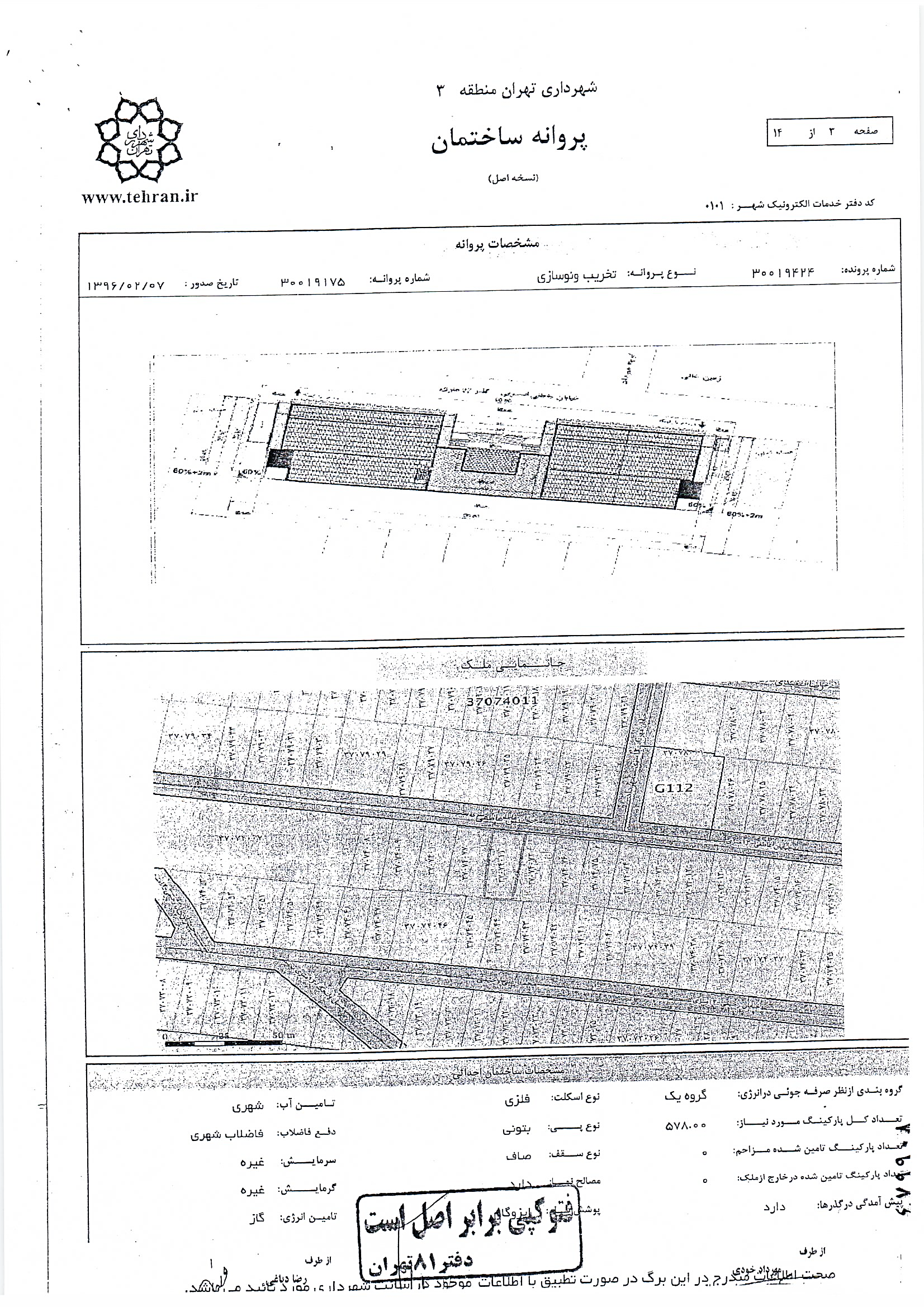 پروانه ساختمان اداری ستاره عاطفی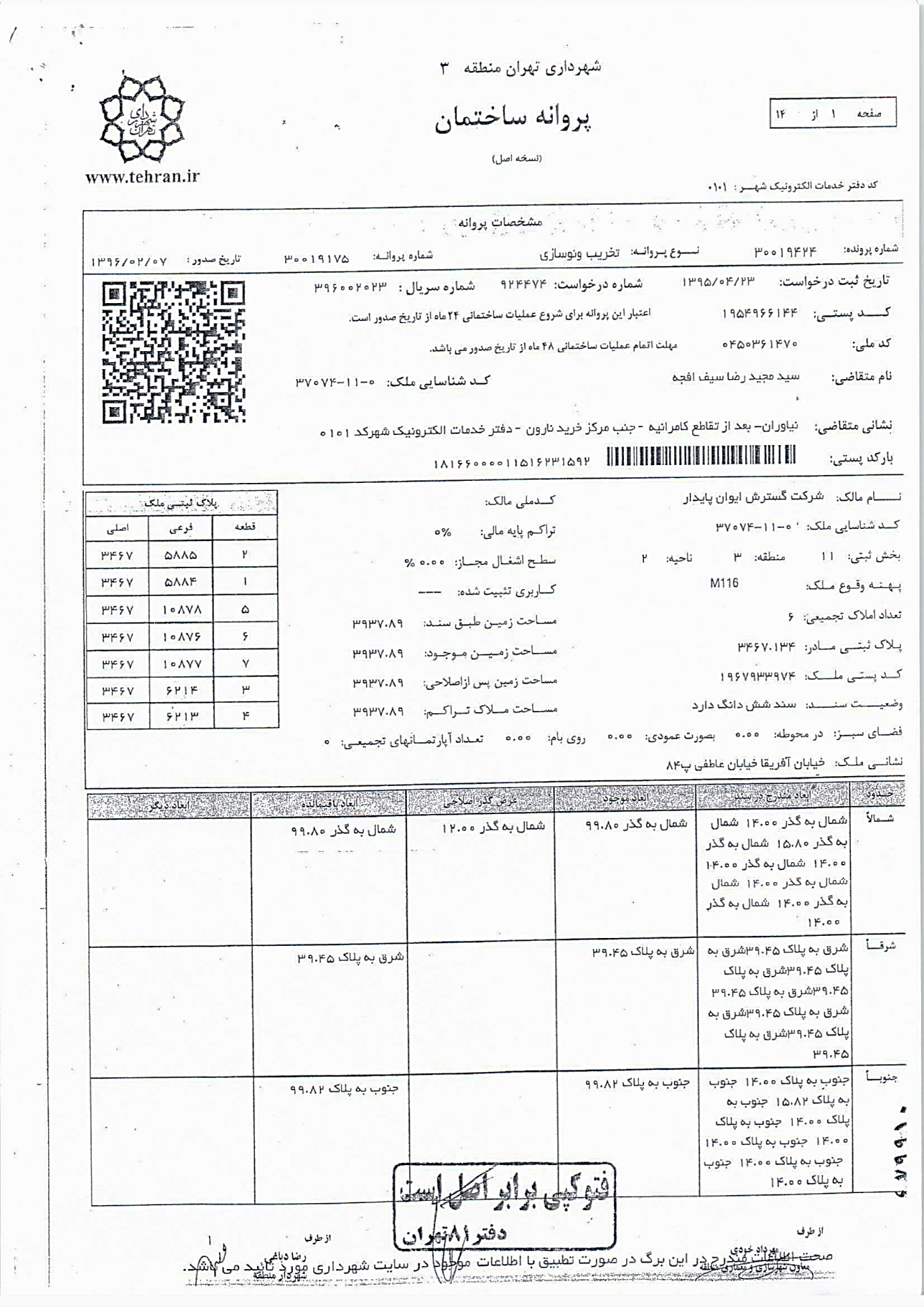 پيوست شماره 2شرح خدمات قراردادشرح خدمات قرارداد حاضر که انجام آن در تعهد مشاور است به شرح ذیل میباشد:ﺷﺮح ﺧﺪﻣﺎت ﻋﻮاﻣﻞ ﻧﻈﺎرت کارگاهی و نظارت ﻋﺎﻟﻴﻪ در ضمیمه شماره 1 پیوست بخشنامه شماره 99349/1400 مورخ 04/03/1400 سازمان برنامه و بودجه.مفاد بخشنامه شماره 977/54-1295/102 مورخ 11/3/1379 سازمان برنامه و بودجه با موضوع «شرح عمومی خدمات مشاوره در دوره ساخت و تحویل کار برای کارهای غیر صنعتی» موضوع نشریه 3327 سازمان برنامه و بودجه.کلیه خدمات مندرج در پیوست شماره 4 قرارداد حاضر (شرایط خصوصی قرارداد).پيوست شماره 3حق الزحمه، نحوه محاسبه و پرداخت حق الزحمه و پيش پرداختحق الزحمه و روش محاسبه:حق الزحمه ارائه خدمات نظارت عاليه:مبلغ حق الزحمه نظارت عالیه، بر مبناي پیشنهاد مشاور و توافق طرفین، به شرح ذیل محاسبه و در پایان هر ماه بصورت اقساط ثابت پرداخت میگردد:جدول شماره 1- حقالزحمه خدمات نظارت عالیه در مدت قرارداد (12 ماه)مشاور باید حداقل نیروی کارشناسی لازم برای انجام خدمات نظارت عالیه را به شرح ذیل به کار گیرد:کارشناس معماری (حداقل 2 روز حضور در کارگاه محل پروژه در هر ماه)کارشناس سازه (حداقل 4 روز حضور در کارگاه محل پروژه در هر ماه)کارشناس تأسیسات مکانیکی (حداقل 2 روز حضور در کارگاه محل پروژه در هر ماه)کارشناس تأسیسات الکتریکی (حداقل 1 روز حضور در کارگاه محل پروژه در هر ماه)کارشناس امور قراردادها و پیمان و رسیدگی (حداقل 3 روز حضور در کارگاه محل پروژه در هر ماه)میزان حضور ناظران عالیه در محل پروژه، بر اساس حداقل نیازهای قابل پیش بینی در زمان برگزاری مناقصه بوده و مشاور منتخب باید خدمات نظارت عالیه را بصورت کامل در طول مدت قرارداد به کارفرما ارائه نماید. بدیهی است پیشبینیهای لازم در زمان ارائه پیشنهاد قیمت توسط مشاور لحاظ گردیده است.برنده مناقصه باید یک نفر از پرسنل کلیدی خود (ترجیحاً از افراد فوق) را بعنوان مدیر پروژه به کارفرما معرفی نماید.پرداخت حقالزحمه نظارت عالیه بصورت اقساط ثابت، ماهانه (ناخالص) تا پایان مدت قرارداد پرداخت خواهد شد. در ماههایی که به هر دلیل پیشرفت واقعی پروژه صفر باشد، حقالزحمه نظارت عالیه مربوط به آن دوره، قابل پرداخت نخواهد بود و از مبلغ قرارداد کسر خواهد شد.تبصره 1- حقالزحمه نظارت عالیه با احتساب کلیه ضرایب، کسورات، سود و بالاسری مشاور و ... محاسبه شده است و ضریب دیگری و یا تعدیل به آن تعلق نمیگیرد.تبصره 2- در صورت تمدید قرارداد، افزایش حقالزحمه نظارت عالیه بر اساس ضریب پیشنهادی ثابت مشاور در زمان انعقاد قرارداد حاضر و طبق توافق طرفین مقدور خواهد بود.تبصره 3- حقالزحمه ارائه خدمات نظارت عالیه، بصورت اقساط ثابت ماهانه، طبق شرایط قرارداد و پس از اعمال کسورات قانونی و قراردادی پرداخت خواهد شد.تبصره 4- ارائه گزارش خدمات ارائه شده توسط مشاور و گزارش عملکرد ناظران عالیه در گزارش ماهیانه الزامی است.تبصره 5- در صورت نقص یا تأخیر در ارائه خدمات نظارت عالیه توسط مشاور به هر دلیل منجمله عدم حضور بموقع و کافی ناظران عالیه در کارگاه (بنا به تشخیص کارفرما) و یا عدم ارائه گزارش مورد اشاره در تبصره فوق توسط مشاور، کارفرما میتواند نسبت به کسر حقالزحمه نظارت عالیه مشاور در هر ماه، تا سقف 20% مبلغ حقالزحمه نظارت عالیه در آن ماه اقدام نماید. در صورت تکرار موضوع، کارفرما مختار است نسبت به فسخ یکجانبه قرارداد اقدام و کلیه مطالبات، سپردهها و تضامین مشاور نزد خود را ضبط و وصول نماید.حق الزحمه ارائه خدمات نظارت کارگاهی:مبلغ حقالزحمه ارائه خدمات نظارت کارگاهی بر مبناي پیشنهاد مشاور و بر اساس بخشنامه شماره 99349/1400 مورخ 04/03/1400 سازمان برنامه و بودجه کشور به شرح ذیل محاسبه و در پایان هر ماه بر اساس کارکرد واقعی پرسنل نظارت کارگاهی (طبق جدول ساعتهای کارکرد واقعی پرسنل مذکور) که به تأیید کارفرما رسیده باشد، پرداخت میگردد:حقوق مبنا: براساس بخشنامه فوق الذکر بوده و ضرایب متعلقه به حقوق مبنا به شرح جدول شماره 2 در همین پیوست میباشد.ضریب منطقه ای (n1): با توجه به محل اجرای کار مطابق مفاد بخشنامه فوق برابر با 3/1 تعیین گردیده است.ضریب ویژگی کار (n2): طبق بند 4-2 بخشنامه صدرالاشاره، برابر با 1 تعیین گردیده است.ضریب خدمات توأم (n3): طبق شرایط مندرج در بخشنامه صدرالاشاره، برابر با 1 تعیین میگردد.ضریب تخصص ویژه (n4): با توجه به شرایط کار و طبق بخشنامه صدرالاشاره، برابر با 1 تعیین میگردد.ضریب سرپرستی (n5): با توجه به سازمان عوامل نظارت کارگاهی در پیوست شماره 5 قرارداد حاضر و طبق شرایط بخشنامه صدرالاشاره، ضریب سرپرستی به سرپرست دستگاه نظارت و نیز سرپرست دفتر فنی در سازمان نظارت کارگاهی، به ترتیب برابر با 2/1 و 1/1 تعلق میگیرد.ضریب ماندگاری (n6): ضریب ماندگاری برابر با 1 در مدت قرارداد حاضر و در صورت تمدید قرارداد بیش از مدت اولیه قرارداد، طبق شرایط بخشنامه صدرالاشاره به پرسنل ماندگار و با حضور مستمر بیش از یک سال، از ابتدای سال دوم حضور تعلق میگیرد.اضافه کاری: برای کارکرد واقعی مازاد بر ساعت عادی ماهانه در ماههای سال (طبق بخشنامه شماره 99349/1400 مورخ 04/03/1400) که به تأیید کارفرما رسیده باشد، مطابق شرایط بخشنامه مذکور و اعمال ضریب پیشنهادی مشاور محاسبه میگردد.حقالزحمه مربوط شب کاری در صورت انجام توسط پرسنل نظارت کارگاهی و تأیید کارفرما، طبق مفاد بخشنامه شماره 99349/1400 مورخ 04/03/1400 سازمان برنامه و بودجه کشور و با اعمال ضریب پیشنهادی مشاور محاسبه و پرداخت میگردد.حقالزحمه مربوط به اضافه کاری در روزهای تعطیل، در صورت انجام توسط پرسنل نظارت کارگاهی و تأیید کارفرما، با توجه به قانون کار و مقررات وزارت کار و امور اجتماعی و با اعمال ضریب پیشنهادی مشاور میباشد.بالاسری: طبق بخشنامه شماره 99349/1400 مورخ 04/03/1400، ضریب بالاسری معادل 03/3 برای کارکرد عادی و 85/1 برای اضافهکاری پرسنل نظارت کارگاهی در جدول شماره 2 در پیوست حاضر اعمال شده است.جدول شماره 2- حق الزحمه کارکرد عادی نظارت کارگاهی در مدت قراردادجدول شماره 3- جمع حقالزحمه کارکرد عادی و اضافه کاری نظارت کارگاهی با احتساب ضریب پیشنهادی مشاورتبصره 1- سوابق کاری و مبالغ حقوق پایه مندرج در جداول برآورد حقالزحمه نظارت کارگاهی در اسناد مناقصه حاضر، بیانگر حداقل سابقه قابل قبول و حداکثر مبلغ قابل پرداخت میباشد.تبصره 2- حضور کارشناس قراردادها و پیمان و رسیدگی، ناظر معماری و ابنیه، ناظر مکانیک، ناظر برق و کارشناس کنترل پروژه در کارگاه در هر ماه، بصورت پارهوقت و متناسب با میزان پیشبینی شده در جداول شماره 2 و بنا به تشخیص کارفرما خواهد بود.تبصره 3- در صورت معرفی نیروی کارشناسی برای کمک ناظران (بجای نیروی کاردانی) در جدول 2، حداقل سابقه قابل قبول 5 سال و حداکثر حقوق پایه قابل احتساب در پرداخت، مبلغ فعلی مندرج در جدول مذکور میباشد.تبصره 4- مبلغ حقالزحمه اضافهکاری، براساس کارکرد واقعی انجام شده (بیش از ساعات کارکرد عادی هر ماه، طبق بخشنامه شماره 99349/1400 مورخ 04/03/1400) که به تأیید کارفرما برسد، قابل پرداخت خواهد بود.تبصره 5- با ابلاغ بخشنامههای جدید سازمان برنامه و بودجه در خصوص نحوه محاسبه حقالزحمه خدمات نظارت کارگاهی مشاوران، مبالغ حقوق پایه و ضرایب n1 تا n6، طبق بخشنامههای جدید ابلاغی توسط سازمان برنامه و بودجه، تعدیل میگردد. لیکن ضریب پیشنهادی مشاور در جدول شماره 3، ثابت خواهد بود. تبصره 6- حقالزحمه نظارت کارگاهی با احتساب کلیه ضرایب، کسورات، سود و بالاسری مشاور و ... محاسبه شده است و ضریب دیگری به آن تعلق نمیگیرد.تبصره 7- درصورت نیاز طبق تشخیص و تأیید کارفرما، عوامل نظارت کارگاهی قابلیت افزایش خواهند داشت. حقالزحمه عوامل مذکور بر مبنای ارقام مندرج در جداول شماره 2 و ضریب پیشنهادی مشاور در جدول شماره 3 همین پیوست محاسبه و پرداخت خواهد شد.پرداخت هزینه خودرو هزینه تامین یک دستگاه خودرو مورد نیاز با راننده جهت ایاب و ذهاب پرسنل دستگاه نظارت، مطابق محاسبات جدول شماره 4 بصورت ماهانه و همزمان با پرداخت صورت وضعیتهای ماهانه مشاور به ایشان پرداخت میگردد.جدول شماره 4- هزینه تأمین خودرو با احتساب کسور و حقوق کامل راننده و ضریب پیشنهادی مشاورجمع حق الزحمه مشاورجدول شماره 5- جمع کل حق الزحمه مشاورتبصره 1- در صورت ارائه فاکتور رسمی (مطابق نمونه مورد تأیید وزارت امور اقتصادی و دارایی) به نام کارفرما و ارائه گواهینامه معتبر ثبت نام در نظام ارزش افزوده، مبلغ مالیات بر ارزش افزوده طبق آخرین قوانین ابلاغی، توسط کارفرما در وجه مشاور پرداخت خواهد شد.تبصره 2- حضور در جلسات كارگاهي و پشتيباني، از سوي دفتر مركزي مشاور صورت ميپذيرد.تبصره 3- چنانچه به تشخیص کارفرما، ناظرین عالیه پروژه با تخصصهای دیگر توسط مشاور به پروژه اضافه گردند، با توافق کارفرما و مشاور، شرح خدمات مربوطه و حقالزحمه ایشان (بر اساس ضریب پیشنهادی مشاور در جدول شماره 1) تعیین و به مشاور پرداخت میگردد.تبصره 4- دستگاهها، وسایل اندازهگیری و تجهیزات مورد نیاز برای انجام خدمات موضوع قرارداد در محل اجرای پروژه (طبق نظر کارفرما)، از قبیل دوربین نقشهبرداری، تراز یاب دیجیتال، متر لیزری و غیره، توسط کارفرما تأمین میگردد. تجهیزات مذکور در صورت تحویل به مشاور توسط کارفرما، در پایان قرارداد بصورت سالم از مشاور تحویل گرفته میشود.نحوه پرداخت حق الزحمه:پیش پرداخت: پس از شروع عملیات اجرایی در کارگاه پروژه و استقرار پرسنل نظارت کاگاهی و تأیید کارفرما، 10% مبلغ اولیه قرارداد بعنوان پیش پرداخت و در ازای دریافت ضمانتنامه بانکی معتبر و مورد قبول کارفرما به مشاور پرداخت میگردد. مبلغ پیش پرداخت متناسباً از صورتحسابهای آتی مشاور کسر و مستهلک میگردد و ضمانت اخذ شده، پس از استهلاک کامل مبلغ پیش پرداخت، آزاد میگردد.مشاور در پایان هر ماه، صورت وضعیت خدمات نظارت عالیه (که بصورت اقساط ثابت ماهانه پرداخت میگردد) و نظارت کارگاهی و هزینه خودرو (بر اساس میزان حضور در کارگاه طبق تأیید کارفرما) را تهیه و به کارفرما ارائه مینماید.كارفرما پس از بررسی و كسر كسور قراردادی و قانوني، ضمن ارسال يك نسخه از صورتحساب تائيد شده براي مشاور، حقالزحمه مربوطه را در وجه مشاور پرداخت مينمايد.صورتحسابهای نظارت کارگاهی و هزینه خودرو (مورد اشاره در بند فوق) قطعی تلقی میگردد.صورتوضعیتهای مشاور، ظرف مدت 15 روز از زمان ارائه به كارفرما رسيدگي و پرداخت ميگردد.در صورت ارائه خدمات مازاد از سوي مشاور، هزينه و مدت انجام آن با كارفرما توافق گردیده و سپس هزینههای مربوطه به مشاور پرداخت ميگردد.مشاور در پایان قرارداد نسبت به ارائه صورتحساب نهایی خدمات ارائه شده اقدام نموده و کارفرما پس از رسیدگی و کسر کسورات، جرائم احتمالی و امثالهم نسبت به پرداخت آن مطابق شرایط قرارداد اقدام مینماید.تبصره 1- کلیه مبالغ مورد اشاره در بندهای فوق (بجز پیش پرداخت) بصورت ناخالص بوده و مشمول کسورات قانونی و قراردادی (مانند کسورات بیمه تأمین اجتماعی، کسورات حسن انجام کار و استهلاک پیشپرداخت)، به شرح مندرج در قرارداد حاضر خواهد بود.پیوست شماره 4شرایط خصوصی قراردادکارفرما در زمان انعقاد قرارداد تصمیم به تغییر کلی نقشههای پروژه ندارد. لیکن در مواردي که اصلاحات یا تغییراتی عمده در طراحی نقشه های پروژه لازم باشد، مشاور موارد را با ارائه دلایل و مستندات لازم و برآورد هزینه مربوطه به کارفرما ارائه می نماید . در صورت تائید و تصویب کارفرما، موارد جهت اصلاح و تغییر به مشاور ابلاغ میگردد. پس از ابلاغ قرارداد، مشاور لیست کارشناسان نظارت عالیه و پرسنل نظارت کارگاهی (در تطابق با سوابق کاری مندرج در جداول پیوست شماره 3) را همراه با سوابق تحصیلی و کاری ایشان، برای اخذ تأییدیه به کارفرما ارائه مینماید. پس از تأیید کارفرما، مشاور ظرف حداکثر یک هفته نسبت به تأمین نیروی انسانی لازم طبق تأیید اخذ شده از کارفرما اقدام مینماید.مشاور گزارش پيشرفت كار هفتگی و ماهانه پروژه را با دريافت گزارشهای عوامل درگير در طرح و بررسي آنها و با درج كمبودها، توصيه‌ها و پيشنهادهاي مشخص تهيه كرده و حداکثر تا تاريخ سوم ماه بعد به كارفرما تسليم مي‌نماید. گزارشهای مذکور باید علاوه بر وضعیت میزان کارهای انجام شده، مشکلات و موانع اجرایی در مسیر پیشرفت کار و ارائه راه حلهای رفع موانع، حاوی فعالیتهای انجام شده توسط پرسنل نظارت کارگاهی، گزارش عملکرد ناظران عالیه و گزارش فعالیتهای مشاور در خصوص رسیدگی به لوایح تأخیرات، صورتوضعیتها و امثالهم نیز باشد.جزئيات گردش كار و دستورالعملهای تهيه و تسليم مکاتبات و گزارشها، برحسب ويژگيهاي طرح پس از ابلاغ قرارداد از طرف كارفرما به مشاور ابلاغ میگردد.مسئوليت تمامي پرسنل نظارت کارگاهی و عالیه و حقوق و مزاياي آنان بعهده مشاور است.شرایط تعليق خدمات از سوي كارفرما در هر مرحله، مطابق مفاد شرایط عمومی قرارداد خواهد بود.حقالزحمه نظارت عالیه در دورانی که پیشرفت واقعی عملیات اجرایی در کارگاه صفر باشد، پرداخت نخواهد شد. و مبالغ مربوطه از مبلغ قرارداد کسر خواهد شد.پرداخت هزينه‌هاي خدمات نظارت عالیه مربوط به دوران تعليق خدمات، ماهانه معادل 30% (سی درصد) حق‌الزحمه متوسط ماهانه بخش نظارت عالیه است. پرداخت اين مبلغ براي حداكثر چهارماه و به صورت اقساط ماهانه مجاز میباشد. همچنین در صورت ارائه خدمات نظارت کارگاهی از سوي مشاور در دوران تعليق (جهت اطمينان از انجام تعهدات پيمانكاران در دوران تعليق)، حقالزحمه نظارت کارگاهی، متناسب با شرايط كار در كارگاه و براساس توافق كارفرما با مشاور تعيين و پرداخت ميگردد.دوره تعلیقی که حقالزحمه مربوط به آن، مطابق بند فوق پرداخت شده است، در برآورد هزینه تأخیرمجاز مورد محاسبه قرارد نخواهد گرفت.تامين نيروي انساني، نگهبان جهت محافظت پروژه، مسئول انبار، آبدارچي و نظافتچي بعهده كارفرما ميباشد.مشاور و كاركنان ایشان موظفند علاوه بر امانتداري، رعايت صرفه و صلاح كارفرما را نيز بنمايند.كارفرما دفتركار، محل استقرار و غذاي پرسنل نظارت کارگاهی (به تعداد مورد تأیید کارفرما) را در محل كارگاه تأمين و تجهيز مي نمايد يا هزينه آن را در حد متعارف، طبق توافق با مشاور پرداخت مينماید.هزينه تجهيز دفاتر كار و محل استقرار پرسنل نظارت کارگاهی در حد متعارف طبق تشخیص کارفرما، شامل هزينههاي تهيه ميزكار، صندلي، كمد، وسايل گرمايش و سرمايش ساختمان، تجهيزات رايانهاي (برای یازده نفر)، مخابراتي (2 خط تلفن)، اينترنت، بعهده كارفرما است.هزينههاي بهره برداري و نگهداري از دفاتر كار و محل استقرار پرسنل نظارت کارگاهی در حد متعارف، شامل هزينههاي مصرف برق، مصرف آب، گاز، سوخت و همچنين هزينههاي نظافت، مراقبت، مرمت و نگهداري و نيز هزينههاي ماهانه تلفن و اينترنت محل كار پرسنل نظارت كارگاهی بعهده كارفرما است. كارفرما، ظرف ده روز کاری پس از ابلاغ قرارداد، كليه مدارك، اسناد و نقشه هاي اجرايي موجود در پروژه را طی صورتجلسه مشترک مابین کارفرما و مشاور در چهارچوب موضوع قرارداد، به مشاور ابلاغ مينمايد.در صورت وجود تغییرات و اصلاحات، كليه مدارك فني و اسناد و نقشههاي تهيه شده توسط مشاور، بصورت سه نسخه چاپي بهمراه فايل الکترونیکی آن براي كارفرما ارسال ميگردد. هزينه چاپ نسخ مازاد بعهده كارفرما مي باشد.تامين كارشناسان در حوزههاي تخصصي مانند آتش نشاني، BMS، فضاي سبز و سایر تخصصهای لازم برای نظارت بر پروژه، با تشخيص و تأييد كارفرما برعهده مشاور است و پرداخت حقالزحمه ايشان با توجه به سوابق کاری کارشناس مربوطه و با استفاده از مبانی جداول پیوست شماره 3 قرارداد حاضر، پس از تأیید کارفرما پرداخت ميگردد. هزینه تأخیر مجاز برای خدمات نظارت کارگاهی:در صورت تطویل زمان اجرای پروژه بدون قصور مشاور، حقالزحمه خدمات نظارت کارگاهی، متناسب با حضور پرسنل نظارت کارگاهی که به تأیید کارفرما رسیده باشد، بر اساس ضریب پیشنهادی مشاور در پیوست شماره 3 و متناسب با بخشنامههای ابلاغی سازمان برنامه و بودجه پرداخت میگردد.هزینه تأخیر مجاز برای خدمات نظارت عالیه:در صورت تطویل زمان اجرای پروژه بدون قصور مشاور، حقالزحمه خدمات نظارت عالیه برای مازاد مدت فعالیت در پروژه بین کارفرما و مشاور مورد توافق قرار خواهد گرفت.مشاور باید عملیات اجرایی را به نحوی نظارت و کنترل نماید که کارها طبق نقشهها و مشخصات فنی ضمیمه قرارداد، توسط پیمانکاران و عوامل اجرایی انجام شود. همچنین مشاور باید با ارائه راهنماییهای بموقع و مقتضی در خصوص کارهای پیمانکاران و تأمین کنندگان، از بروز تأخیر در اجرای عملیات جلوگیری نماید و طبق شرح خدمات، در خصوص تصمیماتی که در اسناد و مدارک قراردادِ پیمانکاران و یا سازندگان، برعهده مشاور گذاشته شده است، بموقع اقدام نماید. بدیهی است هرگونه قصور یا تقصیری که منجر به بروز تأخیر در پروژه گردد و ناشی از عدم اطلاعرسانی بموقع، دوبارهکاری و اصلاحات خارج از نقشه، سهلانگاری در کنترل تطابق موارد اجرایی با نقشههای تهیه شده توسط مشاور و یا عدم مدیریت و بررسی طرحهای معماری، سازه، تأسیسات مکانیکی- برقی باشد، برعهده مشاور بوده و مشمول جریمه خواهد بود.هر کجا و در هر زمان که شرایط خصوصی قرارداد حاضر مسکوت باشد، مفاد بخشنامه شماره 2460/54-842/105 مورخ 29/4/1379 سازمان مدیریت و برنامهریزی کشور (نشریه 4318) با موضوع «موافقتنامه و شرايط عمومي همسان قراردادهاي خدمات مشاوره» حاکم خواهد بود.کارفرما کلیه هماهنگیهای لازم را با ادارات و سازمانها به عمل آورده و همچنین تأییدیههای لازمه را جهت انجام فعالیتهای موضوع قرارداد را از ایشان اخذ مینماید.در مواردي که موضوع قرارداد با سایر ذینفعان در پروژه اعم از پیمانکاران، مشاوران، تأمین کنندگان و ... در ارتباط قرار گيرد، مشاور موظف است همکاري‌هاي لازم را با ساير شرکت‌ها و عوامل مربوطه مطابق دستورالعمل‌هاي صادره کارفرما بعمل آورد. بديهي است در اين راستا اگر اختلافي بين مشاور با شرکت‌ها و عوامل مذکور بروز نمايد، نظر کارفرما حاکم و لازمالاتباع خواهد بود. مشاور باید در اجراي خدمات موضوع قرارداد، کليه قوانين و مقررات جاری و نیز دستورالعملهای کارفرما را رعايت نمايد. کارفرما میتواند حین انجام کار، خدمات مشاور را در چارچوب موضوع قرارداد (بدون سقف ریالی و یا زمانی) افزایش و یا کاهش دهد.جهت ارجاع امور تأمین و اجرا در پروژه موضوع قرارداد به تأمین کنندگان و پیمانکاران مربوطه، مشاور متعهد به انجام و پیگیری تشریفات و مراحل مختلف برگزاری مناقصات و استعلامات، تهیه اسناد و مدارک مربوطه، تهیه پیش نویس قراردادها و همکاری کامل با کارفرما در موارد مذکور، با تأمین کیفیت مورد نظر کارفرما در حداقل زمان ممکن، امانتداری و رعایت صرفه و صلاح کارفرما میباشد. بدیهی است کلیه هزینههای انجام موارد مذکور، در مبلغ قرارداد و ضریب پیشنهادی مشاور در زمان انعقاد قرارداد لحاظ شده است و بابت موارد فوقالذکر، پرداخت جداگانهای به مشاور انجام نخواهد شد.پیوست شماره 5سازمان و اسامی عوامل کلیدی انجام کارساختار سازماني و اسامي عوامل کليدي انجام خدمات موضوع قرارداد که به ضميمه پيشنهاد مشاور ارائه گرديده، به پيوست است. اين ساختار و اسامي عوامل کليدي انجام خدمات توسط کارفرما بررسي و پس از اعمال اصلاحات لازم به مشاور ابلاغ مي‌گردد. چنانچه حين انجام خدمات تأمين تعدادي از نفرات مندرج در ابلاغ مذکور امکان‌پذير نباشد مشاور موظف است با ارائه درخواست کتبي و ادله لازم نسبت به ارسال سوابق و مدارک تحصيلي عوامل جايگزين متناسب با نفرات قبلي به کارفرما اقدام نمايد. اين جايگزيني با تشخيص و تأييد کارفرما بلا مانع خواهد بود. کارفرما مي تواند در راستای تحقق شرح خدمات مصوب پروژه و بنا به تشخیص خود، در طول مدت قرارداد، درخواست افزایش عوامل و یا تعويض هر يک از پرسنل و عوامل مشاور را نموده و مشاور موظف به تأمين نظر کارفرما ظرف مدت يک‌ هفته از تاريخ ابلاغ مربوطه خواهد بود. بدیهی است با توجه به شرایط قرارداد، تأثیر اجرای موارد مذکور در حق الزحمه مشاور لحاظ خواهد شد./--پیوست شماره 6نقشههای اجرایی مصوبنقشهها و مستندات موجود از طراحی پروژه موضوع مناقصه، بصورت لوح فشرده، پیوست اسناد حاضر میباشد. امضای برگه حاضر به معنی تحویل، بررسی، کنترل و تأیید نقشهها و مدارک مذکور از طرف مناقصهگر میباشد. لوح فشرده فوقالذکر باید با مهر و امضای صاحبان امضای مجاز، بهمراه سایر اسناد مناقصه، ظرف مهلت مقرر به مناقصهگزار تحویل شود./--نمونه ضمانتنامه بانکی جهت ضمانت انجام تعهدات قرارداد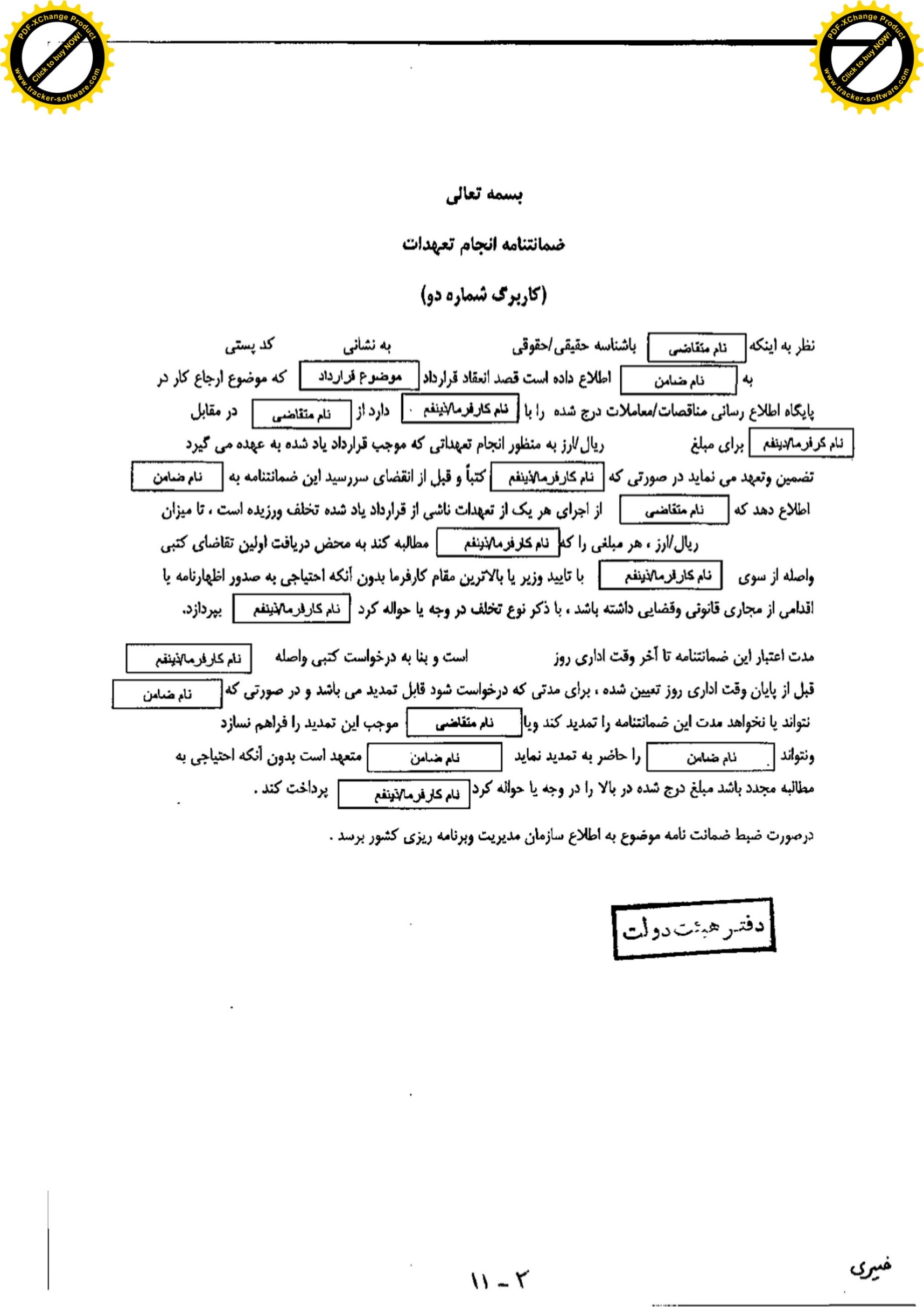 نمونه چک و سفته جهت ضمانت شرکت در مناقصه و ضمانت انجام تعهدات قراردادنمونه چک شرکتی (بدون تاریخ و بدون "بابت ...") معادل 125% مبلغ ضمانت شرکت در مناقصه: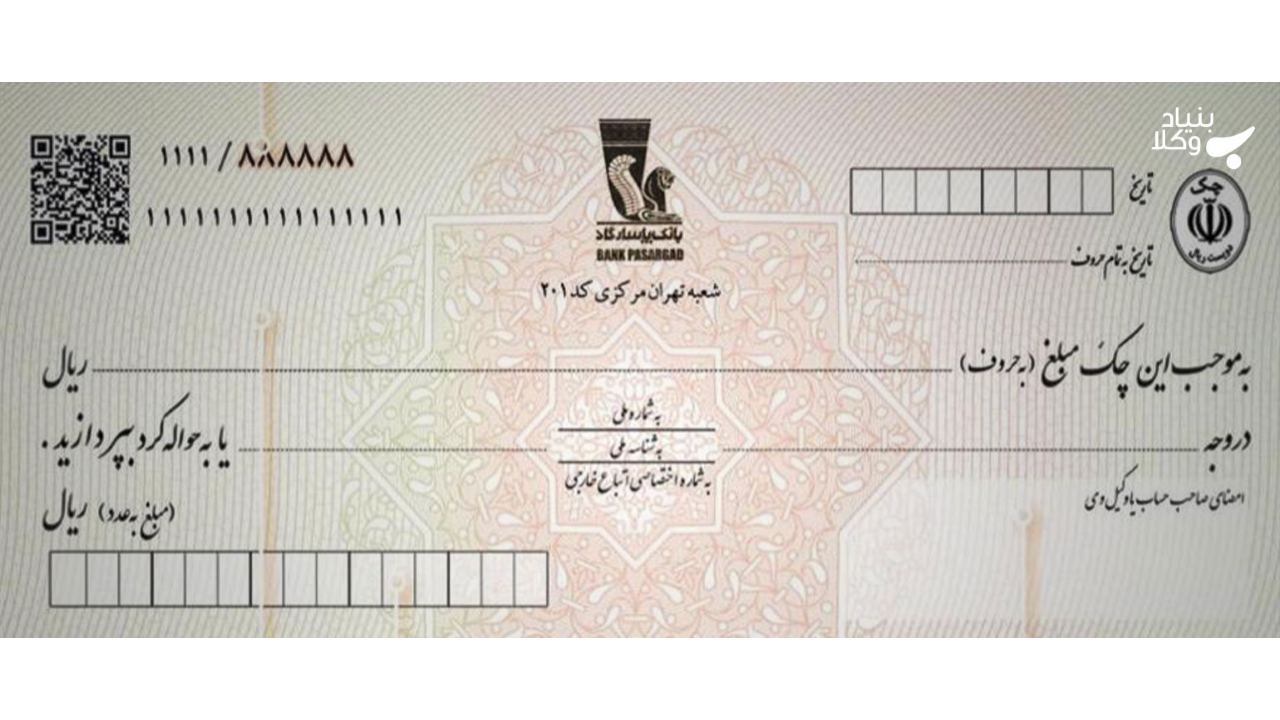 نمونه سفته معادل 125% مبلغ ضمانت شرکت در مناقصه: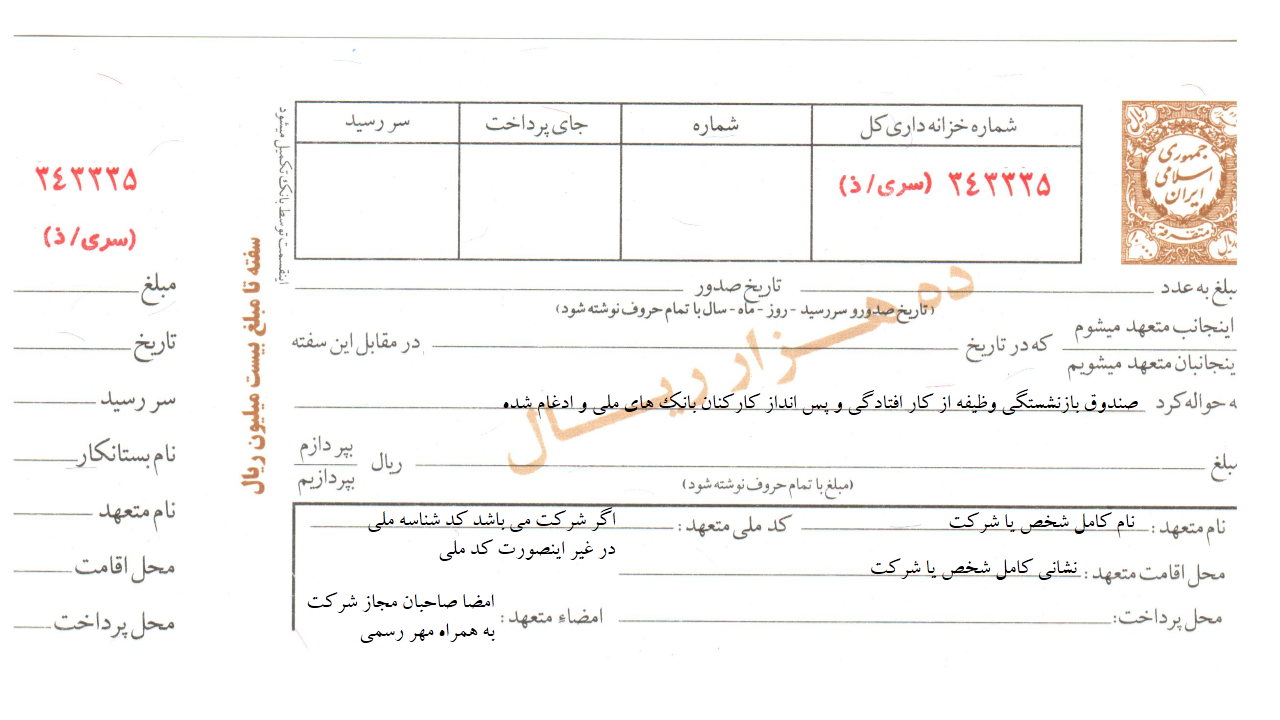 نمونه ضمانتنامه بانکی جهت دریافت پیش پرداخت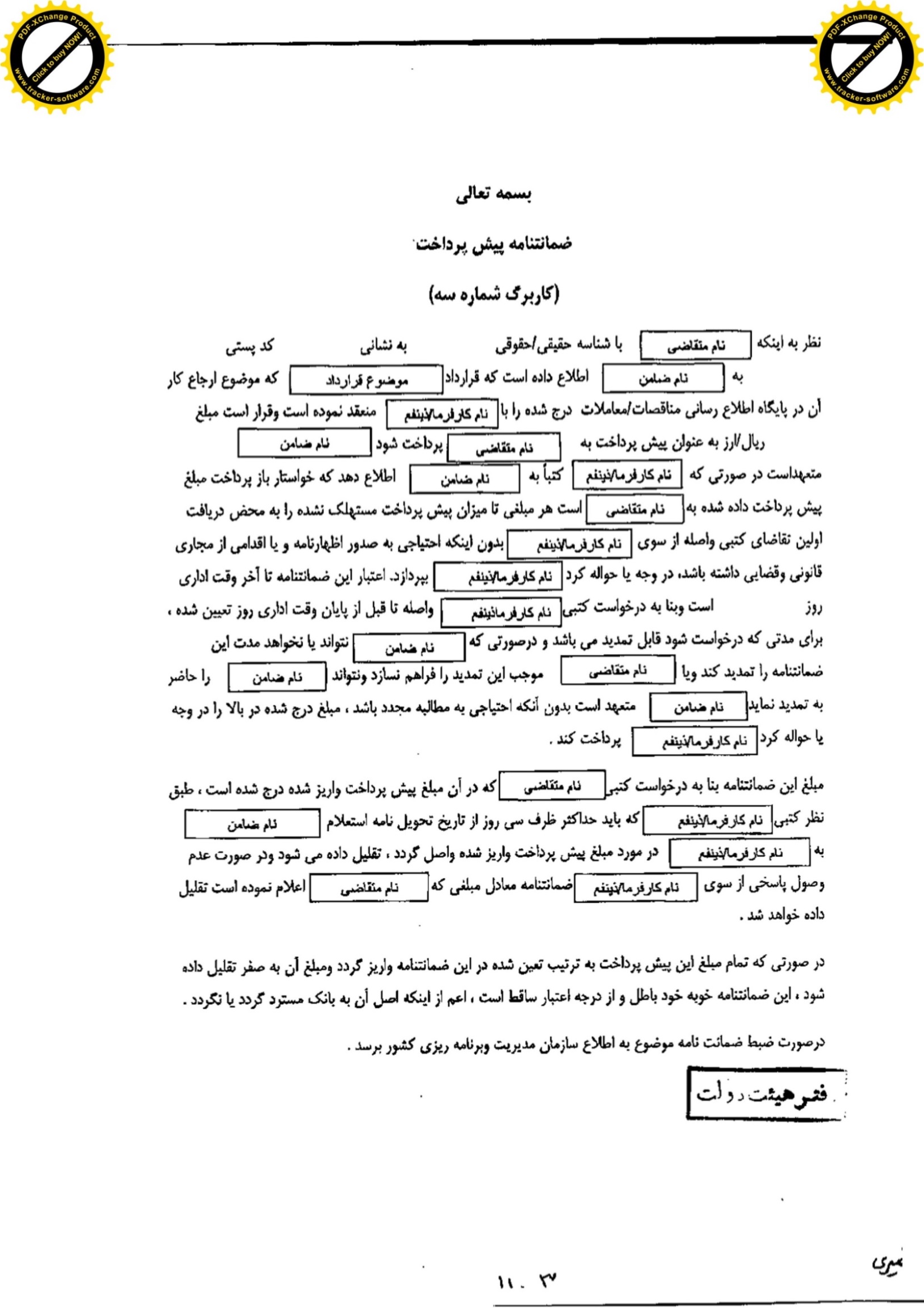 فرم بازدید از محل پروژهاحتراماً امضاکنندگان ذیل، ضمن بازدید از محل پروژه ساختمان اداری ستاره عاطفی، واقع در تهران، خیابان نلسون ماندلا (آفریقا)، خیابان عاطفی غربی، پلاک 84، که محل اجرای پروژه موضوع مناقصه خدمات نظارت عالیه و کارگاهی بر تکمیل عملیات اجرایی پروژه ساختمان اداری ستاره عاطفی میباشد، پس از انجام بررسیهای لازم و در نظر گرفتن کلیه جوانب موضوع و با آگاهی کامل از شرایط و موقعیت خاص محل پروژه فوقالذکر (وضعیت اجرایی پروژه و میزان پیشرفت کار در دیسیپلینها و جبهههای مختلف، وضعیت آب و هوا و شرایط اقلیمی، عوارض و توپوگرافی محل، امکانات موجود، وضعیت دسترسی به محل، شرایط آمد و شد و حمل و نقل به محل کارگاه، وضعیت ترافیکی خیابانهای مجاور، امکان رفت و آمد ماشینآلات و تجهیزات به محل پروژه، فضای تجهیز کارگاه و ...)، تأیید مینمایند که خدمات موضوع مناقصه را با شرایط و کیفیت مورد اشاره در اسناد مناقصه و با قیمت پیشنهادی ارائه شده در برگه پیشنهاد قیمت، انجام میدهند.نماینده (نمایندگان) کلیه شرکتکنندگان در مناقصه جهت بازدید از محل پروژه، باید ضمن ارائه معرفینامه رسمی و کارت شناسایی ملی، یک نسخه از فرم حاضر را تکثیر نموده و به تأیید نماینده مناقصهگزار در محل پروژه برسانند و بهمراه اسناد مناقصه در مهلت مقرر به مناقصهگزار تحویل نمایند.نماینده مناقصهگزار در کارگاه: آقای مهندس بهبودیامضاء:تاریخ بازدید: ...........................، ساعت بازدید: ........................نام مناقصه گر: شرکت .....................................................................................................نام مناقصه گر: شرکت .....................................................................................................نام مناقصه گر: شرکت .....................................................................................................نام مناقصه گر: شرکت .....................................................................................................نام مناقصه گر: شرکت .....................................................................................................شماره ثبت: ..........................................شناسه ملی: .......................................شناسه ملی: .......................................شناسه ملی: .......................................شناسه ملی: .......................................تاریخ ثبت: ..... / ...... / .............محل ثبت: ...........................................محل ثبت: ...........................................محل ثبت: ...........................................محل ثبت: ...........................................نام و نام خانوادگی و امضای مجاز تعهد آور و مهر مناقصه گر:نام و نام خانوادگی و امضای مجاز تعهد آور و مهر مناقصه گر:نام و نام خانوادگی و امضای مجاز تعهد آور و مهر مناقصه گر:نام و نام خانوادگی و امضای مجاز تعهد آور و مهر مناقصه گر:.................................................................................................................................................................................................................................................................................................................................................................................................................................................................................................................................................................................................................................................................................................................................................................................................................................................................................................................................................................................................................................................................................................................................................................................................................................................................................................................................................................................................................................................................................................................................................................................................................................................................................................................................................................................................................................................................................................................................................................................................................................................................................................................................................................................................................................................................................................................................................................................................................................................................................................................................................................................................................................................................................................................................................................................................................................................................................................................................................................................................................................................................................................................................................................................................................................................................................................................................................................................................................................................................................................................................................................................................................................................................................................................................................................................................................................................................................................................................................................آدرس كامل مناقصهگر: ...........................................................................................................................................................................................................................................................................................................................................................................................................................................................................................................................................................................................................................................................................................................................................آدرس كامل مناقصهگر: ...........................................................................................................................................................................................................................................................................................................................................................................................................................................................................................................................................................................................................................................................................................................................................آدرس كامل مناقصهگر: ...........................................................................................................................................................................................................................................................................................................................................................................................................................................................................................................................................................................................................................................................................................................................................آدرس كامل مناقصهگر: ...........................................................................................................................................................................................................................................................................................................................................................................................................................................................................................................................................................................................................................................................................................................................................آدرس كامل مناقصهگر: ...........................................................................................................................................................................................................................................................................................................................................................................................................................................................................................................................................................................................................................................................................................................................................كد پستی: ....................................................................................كد پستی: ....................................................................................كد پستی: ....................................................................................تلفن: ..............................................................................................تلفن: ..............................................................................................تلفن: ..............................................................................................نمابر: ..............................................................................................نمابر: ..............................................................................................نمابر: ..............................................................................................کد ملی مدیرعامل: ...................................................................کد ملی مدیرعامل: ...................................................................موبایل مدیرعامل: .......................................................................موبایل مدیرعامل: .......................................................................موبایل مدیرعامل: .......................................................................رديفشرح معيارحداقل امتياز لازماز 100ضريب وزني(ai)امتياز کسب شده(bi)امتياز کسب شده با ضريب وزنيتوضيحات1تجربه یا سابقه اجرايي5020مطابق جدول شماره 12حسن سابقه در کارهای قبلی5020مطابق جدول شماره 23صلاحیتهای مورد نیاز پروژه5050مطابق جدول شماره 34کارکنان کلیدی موثر در سازمان مشاور برای پروژه موضوع مناقصه5010مطابق جدول شماره 4جمع کل امتيازاتجمع کل امتيازات60100رديفموضوع قرارداد نام کارفرمامبلغ قرارداد(میلیون ریال) تعدادطبقاتزیربنا(مترمربع)کاربری(مسکونی/ اداری/ تجاری/ بیمارستان/ پارکینگ/ ...)محل پروژهتاریخ خاتمهامتيازارزيابي12345جمع امتياز (از 100 امتیاز):جمع امتياز (از 100 امتیاز):جمع امتياز (از 100 امتیاز):جمع امتياز (از 100 امتیاز):جمع امتياز (از 100 امتیاز):جمع امتياز (از 100 امتیاز):جمع امتياز (از 100 امتیاز):جمع امتياز (از 100 امتیاز):جمع امتياز (از 100 امتیاز):ردیفموضوع قراردادنام کارفرمامبلغ قرارداد(میلیون ريال)شماره قراردادتاریخ قراردادارائه تقدیرنامه/ امتیاز ارزیابی کارفرمای قبلیامتیاز نهایی ارزیابی12345جمع امتياز (از 100 امتیاز):جمع امتياز (از 100 امتیاز):جمع امتياز (از 100 امتیاز):جمع امتياز (از 100 امتیاز):جمع امتياز (از 100 امتیاز):جمع امتياز (از 100 امتیاز):جمع امتياز (از 100 امتیاز):رديفشرح گواهینامه صلاحیت معتبررتبه 1رتبه 2رتبه 3رديفشرح گواهینامه صلاحیت معتبرامتیازامتیازامتیاز1گروه معماری و شهرسازی با تخصص ساختمانهاي مسکونی، تجاري، اداري، صنعتی و نظامی6055502گروه تخصصهای مشترک با تخصص مقاوم سازی151053گروه تخصصهای مشترک با تخصص سازه151054گروه تخصصهای مشترک با تخصص تأسیسات برق و مکانیک (و یا تخصصهای مشابه که طبق نظر مناقصهگزار، مرتبط با موضوع مناقصه حاضر باشد)1075امتیاز کسب شده با توجه به مدارک و مستندات معتبر ارائه شده توسط مناقصهگر (از 100 امتیاز):امتیاز کسب شده با توجه به مدارک و مستندات معتبر ارائه شده توسط مناقصهگر (از 100 امتیاز):...................................................توضیحاتامتیاز کسب شدهامتیاز هر معیارشرح معیارردیف30پیشنهاد و معرفی پرسنل کلیدی مشاور جهت مدیریت و نظارت بر اجرای پروژه موضوع مناقصه، شامل: 1- مدیر پروژه، 2- سرپرست دستگاه نظارت مقیم، 3- سرپرست دفتر فنّی، 4- ناظر معماری و ابنیه، 5- ناظر سازه، 6- ناظر تأسیسات مکانیکی، 7- ناظر تأسیسات الکتریکی130سوابق، تجربیات و مسئولیتهای قبلی پرسنل معرفی شده فوق230داشتن تجربیات ویژه در زمینههای مشترک با پروژه موضوع مناقصه310داشتن سوابق مربوط به گذراندن دورههای آموزشی تخصصی در زمینه کارهای مورد نیاز در پروژه موضوع مناقصه حاضر (مدیریت پروژه، حقوق قراردادی، HSE، مقاومسازی و امثالهم)4100جمع کل امتیازات:جمع کل امتیازات:رديفنام و نام خانوادگيسمتسابقه کارتاريخ شروع به همکاريمدت همکاری با شرکتآخرين مدرک تحصيليشماره تلفن تماس1234567نام و نام خانوادگی كارشناس: .................................................................................................................تاریخ تولد: ...........................................................................................................................................................................................آخرین مدرک تحصیلی: ..............................................................................................................................محل و جایگاه و سمت كارشناس در این پروژه: .........................................................................................................................ردیفمدرك تحصیلیمقطع تحصیلیسال فراغت از تحصیلدانشگاهمعدل123ردیفنوع مسئولیت (حرفه)شركت/ ارگاندورهدورهدورهنوع خدماتنوع و توضیح مختصر پروژه (ابعاد پروژه)ردیفنوع مسئولیت (حرفه)شركت/ ارگاناز سال ...تا سال ...مدت (سال)نوع خدماتنوع و توضیح مختصر پروژه (ابعاد پروژه)12345ردیفنوع مسئولیت (حرفه)نام و آدرس پروژهدورهدورهدورهنوع و توضیح مختصر تجربهردیفنوع مسئولیت (حرفه)نام و آدرس پروژهاز سال ...تا سال ...مدت (سال)نوع و توضیح مختصر تجربه1234ردیفموضوع دورهمدت دوره(ماه)نام مركز آموزشیمرجعیت مركز آموزشی(وزارت علوم، وزارت كار، سازمان هواپیمایی و1234ردیفبرآورد هزینههای ناخالص اجرای پروژه طی مدت قرارداد (12 ماه)درصد حق الزحمه خدمات مرحله سوم رشته ساختمانضریب کاهش حق الزحمهضریب تبدیل بیمههای عمرانی به غیرعمرانیبرآورد حق الزحمه مشاور جهت ارائه خدمات نظارت عالیهردیف(ريال)از جدول 1 بخشنامه شماره 3191-54-15354-1 مورخ 30/09/1370سازمان برنامه و بودجه(%)از جدول پیوست نامه شماره 59234/513 مورخ 20/04/1384 دبیرخانه شورای عالی فنّی سازمان مدیریت و برنامهریزی (%)ضریب تبدیل بیمههای عمرانی به غیرعمرانی(ريال)11,500,000,000,0002.4935/111.154,876,497,117جمع ناخالص برآورد حق الزحمه نظارت عالیه در مدت قرارداد (ريال):جمع ناخالص برآورد حق الزحمه نظارت عالیه در مدت قرارداد (ريال):جمع ناخالص برآورد حق الزحمه نظارت عالیه در مدت قرارداد (ريال):جمع ناخالص برآورد حق الزحمه نظارت عالیه در مدت قرارداد (ريال):جمع ناخالص برآورد حق الزحمه نظارت عالیه در مدت قرارداد (ريال):4,876,497,117ردیفشغلشغلمدرک تحصیلیسالهای تجربه**حقوق پایه*(b)ضرایب*ضرایب*ضرایب*ضرایب*ضرایب*ضرایب*حقوق ماهانهضریببالاسریمدت حضوربه ماهحق الزحمه ناظران کارگاهی با احتساب هزینههای بالاسری در مدت قراردادردیفشغلشغلمدرک تحصیلیسالهای تجربه**حقوق پایه*(b)n1n2n3n4n5n6حقوق ماهانهضریببالاسریمدت حضوربه ماهحق الزحمه ناظران کارگاهی با احتساب هزینههای بالاسری در مدت قراردادردیفشغلشغلمدرک تحصیلیسالهای تجربه**حقوق پایه*(b)منطقهایویژگی کارخدمات توأمتخصص ویژهسرپرستیماندگاریحقوق ماهانهضریببالاسریمدت حضوربه ماهحق الزحمه ناظران کارگاهی با احتساب هزینههای بالاسری در مدت قرارداد1سرپرست نظارتسرپرست نظارتکارشناسی2059,614,0001.31111.2192,997,84003/3123,381,401,4622سرپرست دفتر فنیسرپرست دفتر فنیکارشناسی1246,994,0001.31111.1167,201,42003/3122,443,443,6313کارشناس قرارداد و پیمان و رسیدگی***کارشناس قرارداد و پیمان و رسیدگی***کارشناسی1045,771,0001.31111159,502,30003/34721,167,8764کارشناس دفتر فنیکارشناس دفتر فنیکارشناسی543,398,0001.31111156,417,40003/3122,051,336,6645ناظر معماری و ابنیه***ناظر معماری و ابنیه***کارشناسی1549,042,0001.31111163,754,60003/34772,705,7526ناظر سازهناظر سازهکارشناسی1549,042,0001.31111163,754,60003/3122,318,117,2567کمک ناظر سازه****کمک ناظر سازه****کاردانی740,455,0001.31111152,591,50003/3121,912,226,9408ناظر مکانیک***ناظر مکانیک***کارشناسی1549,042,0001.31111163,754,60003/34772,705,7529ناظر برق***ناظر برق***کارشناسی1549,042,0001.31111163,754,60003/34772,705,75210کارشناس کنترل پروژه***کارشناس کنترل پروژه***کارشناسی1045,771,0001.31111159,502,30003/34721,167,87611کارشناس نقشه برداری***کارشناس نقشه برداری***کارشناسی1045,771,0001.31111159,502,30003/34721,167,87612کارشناس HSEکارشناس HSEکارشناسی1045,771,0001.31111159,502,30003/3122,163,503,628جمع حق الزحمه عوامل نظارت کارگاهی با احتساب هزینه های بالاسری در مدت قرارداد (ریال):جمع حق الزحمه عوامل نظارت کارگاهی با احتساب هزینه های بالاسری در مدت قرارداد (ریال):جمع حق الزحمه عوامل نظارت کارگاهی با احتساب هزینه های بالاسری در مدت قرارداد (ریال):جمع حق الزحمه عوامل نظارت کارگاهی با احتساب هزینه های بالاسری در مدت قرارداد (ریال):جمع حق الزحمه عوامل نظارت کارگاهی با احتساب هزینه های بالاسری در مدت قرارداد (ریال):جمع حق الزحمه عوامل نظارت کارگاهی با احتساب هزینه های بالاسری در مدت قرارداد (ریال):جمع حق الزحمه عوامل نظارت کارگاهی با احتساب هزینه های بالاسری در مدت قرارداد (ریال):جمع حق الزحمه عوامل نظارت کارگاهی با احتساب هزینه های بالاسری در مدت قرارداد (ریال):جمع حق الزحمه عوامل نظارت کارگاهی با احتساب هزینه های بالاسری در مدت قرارداد (ریال):جمع حق الزحمه عوامل نظارت کارگاهی با احتساب هزینه های بالاسری در مدت قرارداد (ریال):جمع حق الزحمه عوامل نظارت کارگاهی با احتساب هزینه های بالاسری در مدت قرارداد (ریال):جمع حق الزحمه عوامل نظارت کارگاهی با احتساب هزینه های بالاسری در مدت قرارداد (ریال):جمع حق الزحمه عوامل نظارت کارگاهی با احتساب هزینه های بالاسری در مدت قرارداد (ریال):جمع حق الزحمه عوامل نظارت کارگاهی با احتساب هزینه های بالاسری در مدت قرارداد (ریال):جمع حق الزحمه عوامل نظارت کارگاهی با احتساب هزینه های بالاسری در مدت قرارداد (ریال):18,751,650,465* توضیحات:* توضیحات:مبالغ مندرج در ستون حقوق پایه و ضرائب طبق بخشنامه شماره 99349/1400 مورخ 04/03/1400 میباشد و این مبالغ و ضرائب و هرگونه افزایش یا کاهش دیگر بر اساس بخشنامههای بعدی سازمان مدیریت تعدیل خواهد شد.سوابق کاری و مبالغ حقوق پایه مندرج در جداول برآورد حقالزحمه نظارت کارگاهی در اسناد مناقصه حاضر، بیانگر حداقل سابقه قابل قبول و حداکثر مبلغ قابل پرداخت میباشد.حضور کارشناس قراردادها و پیمان و رسیدگی، ناظر معماری و ابنیه، مکانیک، برق، کارشناس کنترل پروژه و نقشهبرداری در کارگاه در هر ماه، بصورت پارهوقت و متناسب با میزان پیشبینی شده در جدول فوق خواهد بود.در صورت معرفی نیروی کارشناسی برای کمک ناظر سازه (بجای نیروی کاردانی) در جدول فوق، حداقل سابقه قابل قبول 5 سال و حداکثر حقوق پایه در محاسبات پرداخت، مبلغ فعلی مندرج در جدول فوق میباشد.حقالزحمه اضافهکاری در هر ماه، براساس کارکرد واقعی انجام شده (بیش از ساعات کارکرد عادی هر ماه، طبق بخشنامه شماره 99349/1400 مورخ 04/03/1400) که به تأیید کارفرما برسد، مطابق شرایط مندرج در بخشنامه مذکور قابل پرداخت خواهد بود.درصورت نیاز و طبق تشخیص و تأیید کارفرما، عوامل نظارت کارگاهی قابلیت افزایش خواهند داشت.مبالغ مندرج در ستون حقوق پایه و ضرائب طبق بخشنامه شماره 99349/1400 مورخ 04/03/1400 میباشد و این مبالغ و ضرائب و هرگونه افزایش یا کاهش دیگر بر اساس بخشنامههای بعدی سازمان مدیریت تعدیل خواهد شد.سوابق کاری و مبالغ حقوق پایه مندرج در جداول برآورد حقالزحمه نظارت کارگاهی در اسناد مناقصه حاضر، بیانگر حداقل سابقه قابل قبول و حداکثر مبلغ قابل پرداخت میباشد.حضور کارشناس قراردادها و پیمان و رسیدگی، ناظر معماری و ابنیه، مکانیک، برق، کارشناس کنترل پروژه و نقشهبرداری در کارگاه در هر ماه، بصورت پارهوقت و متناسب با میزان پیشبینی شده در جدول فوق خواهد بود.در صورت معرفی نیروی کارشناسی برای کمک ناظر سازه (بجای نیروی کاردانی) در جدول فوق، حداقل سابقه قابل قبول 5 سال و حداکثر حقوق پایه در محاسبات پرداخت، مبلغ فعلی مندرج در جدول فوق میباشد.حقالزحمه اضافهکاری در هر ماه، براساس کارکرد واقعی انجام شده (بیش از ساعات کارکرد عادی هر ماه، طبق بخشنامه شماره 99349/1400 مورخ 04/03/1400) که به تأیید کارفرما برسد، مطابق شرایط مندرج در بخشنامه مذکور قابل پرداخت خواهد بود.درصورت نیاز و طبق تشخیص و تأیید کارفرما، عوامل نظارت کارگاهی قابلیت افزایش خواهند داشت.مبالغ مندرج در ستون حقوق پایه و ضرائب طبق بخشنامه شماره 99349/1400 مورخ 04/03/1400 میباشد و این مبالغ و ضرائب و هرگونه افزایش یا کاهش دیگر بر اساس بخشنامههای بعدی سازمان مدیریت تعدیل خواهد شد.سوابق کاری و مبالغ حقوق پایه مندرج در جداول برآورد حقالزحمه نظارت کارگاهی در اسناد مناقصه حاضر، بیانگر حداقل سابقه قابل قبول و حداکثر مبلغ قابل پرداخت میباشد.حضور کارشناس قراردادها و پیمان و رسیدگی، ناظر معماری و ابنیه، مکانیک، برق، کارشناس کنترل پروژه و نقشهبرداری در کارگاه در هر ماه، بصورت پارهوقت و متناسب با میزان پیشبینی شده در جدول فوق خواهد بود.در صورت معرفی نیروی کارشناسی برای کمک ناظر سازه (بجای نیروی کاردانی) در جدول فوق، حداقل سابقه قابل قبول 5 سال و حداکثر حقوق پایه در محاسبات پرداخت، مبلغ فعلی مندرج در جدول فوق میباشد.حقالزحمه اضافهکاری در هر ماه، براساس کارکرد واقعی انجام شده (بیش از ساعات کارکرد عادی هر ماه، طبق بخشنامه شماره 99349/1400 مورخ 04/03/1400) که به تأیید کارفرما برسد، مطابق شرایط مندرج در بخشنامه مذکور قابل پرداخت خواهد بود.درصورت نیاز و طبق تشخیص و تأیید کارفرما، عوامل نظارت کارگاهی قابلیت افزایش خواهند داشت.مبالغ مندرج در ستون حقوق پایه و ضرائب طبق بخشنامه شماره 99349/1400 مورخ 04/03/1400 میباشد و این مبالغ و ضرائب و هرگونه افزایش یا کاهش دیگر بر اساس بخشنامههای بعدی سازمان مدیریت تعدیل خواهد شد.سوابق کاری و مبالغ حقوق پایه مندرج در جداول برآورد حقالزحمه نظارت کارگاهی در اسناد مناقصه حاضر، بیانگر حداقل سابقه قابل قبول و حداکثر مبلغ قابل پرداخت میباشد.حضور کارشناس قراردادها و پیمان و رسیدگی، ناظر معماری و ابنیه، مکانیک، برق، کارشناس کنترل پروژه و نقشهبرداری در کارگاه در هر ماه، بصورت پارهوقت و متناسب با میزان پیشبینی شده در جدول فوق خواهد بود.در صورت معرفی نیروی کارشناسی برای کمک ناظر سازه (بجای نیروی کاردانی) در جدول فوق، حداقل سابقه قابل قبول 5 سال و حداکثر حقوق پایه در محاسبات پرداخت، مبلغ فعلی مندرج در جدول فوق میباشد.حقالزحمه اضافهکاری در هر ماه، براساس کارکرد واقعی انجام شده (بیش از ساعات کارکرد عادی هر ماه، طبق بخشنامه شماره 99349/1400 مورخ 04/03/1400) که به تأیید کارفرما برسد، مطابق شرایط مندرج در بخشنامه مذکور قابل پرداخت خواهد بود.درصورت نیاز و طبق تشخیص و تأیید کارفرما، عوامل نظارت کارگاهی قابلیت افزایش خواهند داشت.مبالغ مندرج در ستون حقوق پایه و ضرائب طبق بخشنامه شماره 99349/1400 مورخ 04/03/1400 میباشد و این مبالغ و ضرائب و هرگونه افزایش یا کاهش دیگر بر اساس بخشنامههای بعدی سازمان مدیریت تعدیل خواهد شد.سوابق کاری و مبالغ حقوق پایه مندرج در جداول برآورد حقالزحمه نظارت کارگاهی در اسناد مناقصه حاضر، بیانگر حداقل سابقه قابل قبول و حداکثر مبلغ قابل پرداخت میباشد.حضور کارشناس قراردادها و پیمان و رسیدگی، ناظر معماری و ابنیه، مکانیک، برق، کارشناس کنترل پروژه و نقشهبرداری در کارگاه در هر ماه، بصورت پارهوقت و متناسب با میزان پیشبینی شده در جدول فوق خواهد بود.در صورت معرفی نیروی کارشناسی برای کمک ناظر سازه (بجای نیروی کاردانی) در جدول فوق، حداقل سابقه قابل قبول 5 سال و حداکثر حقوق پایه در محاسبات پرداخت، مبلغ فعلی مندرج در جدول فوق میباشد.حقالزحمه اضافهکاری در هر ماه، براساس کارکرد واقعی انجام شده (بیش از ساعات کارکرد عادی هر ماه، طبق بخشنامه شماره 99349/1400 مورخ 04/03/1400) که به تأیید کارفرما برسد، مطابق شرایط مندرج در بخشنامه مذکور قابل پرداخت خواهد بود.درصورت نیاز و طبق تشخیص و تأیید کارفرما، عوامل نظارت کارگاهی قابلیت افزایش خواهند داشت.مبالغ مندرج در ستون حقوق پایه و ضرائب طبق بخشنامه شماره 99349/1400 مورخ 04/03/1400 میباشد و این مبالغ و ضرائب و هرگونه افزایش یا کاهش دیگر بر اساس بخشنامههای بعدی سازمان مدیریت تعدیل خواهد شد.سوابق کاری و مبالغ حقوق پایه مندرج در جداول برآورد حقالزحمه نظارت کارگاهی در اسناد مناقصه حاضر، بیانگر حداقل سابقه قابل قبول و حداکثر مبلغ قابل پرداخت میباشد.حضور کارشناس قراردادها و پیمان و رسیدگی، ناظر معماری و ابنیه، مکانیک، برق، کارشناس کنترل پروژه و نقشهبرداری در کارگاه در هر ماه، بصورت پارهوقت و متناسب با میزان پیشبینی شده در جدول فوق خواهد بود.در صورت معرفی نیروی کارشناسی برای کمک ناظر سازه (بجای نیروی کاردانی) در جدول فوق، حداقل سابقه قابل قبول 5 سال و حداکثر حقوق پایه در محاسبات پرداخت، مبلغ فعلی مندرج در جدول فوق میباشد.حقالزحمه اضافهکاری در هر ماه، براساس کارکرد واقعی انجام شده (بیش از ساعات کارکرد عادی هر ماه، طبق بخشنامه شماره 99349/1400 مورخ 04/03/1400) که به تأیید کارفرما برسد، مطابق شرایط مندرج در بخشنامه مذکور قابل پرداخت خواهد بود.درصورت نیاز و طبق تشخیص و تأیید کارفرما، عوامل نظارت کارگاهی قابلیت افزایش خواهند داشت.مبالغ مندرج در ستون حقوق پایه و ضرائب طبق بخشنامه شماره 99349/1400 مورخ 04/03/1400 میباشد و این مبالغ و ضرائب و هرگونه افزایش یا کاهش دیگر بر اساس بخشنامههای بعدی سازمان مدیریت تعدیل خواهد شد.سوابق کاری و مبالغ حقوق پایه مندرج در جداول برآورد حقالزحمه نظارت کارگاهی در اسناد مناقصه حاضر، بیانگر حداقل سابقه قابل قبول و حداکثر مبلغ قابل پرداخت میباشد.حضور کارشناس قراردادها و پیمان و رسیدگی، ناظر معماری و ابنیه، مکانیک، برق، کارشناس کنترل پروژه و نقشهبرداری در کارگاه در هر ماه، بصورت پارهوقت و متناسب با میزان پیشبینی شده در جدول فوق خواهد بود.در صورت معرفی نیروی کارشناسی برای کمک ناظر سازه (بجای نیروی کاردانی) در جدول فوق، حداقل سابقه قابل قبول 5 سال و حداکثر حقوق پایه در محاسبات پرداخت، مبلغ فعلی مندرج در جدول فوق میباشد.حقالزحمه اضافهکاری در هر ماه، براساس کارکرد واقعی انجام شده (بیش از ساعات کارکرد عادی هر ماه، طبق بخشنامه شماره 99349/1400 مورخ 04/03/1400) که به تأیید کارفرما برسد، مطابق شرایط مندرج در بخشنامه مذکور قابل پرداخت خواهد بود.درصورت نیاز و طبق تشخیص و تأیید کارفرما، عوامل نظارت کارگاهی قابلیت افزایش خواهند داشت.مبالغ مندرج در ستون حقوق پایه و ضرائب طبق بخشنامه شماره 99349/1400 مورخ 04/03/1400 میباشد و این مبالغ و ضرائب و هرگونه افزایش یا کاهش دیگر بر اساس بخشنامههای بعدی سازمان مدیریت تعدیل خواهد شد.سوابق کاری و مبالغ حقوق پایه مندرج در جداول برآورد حقالزحمه نظارت کارگاهی در اسناد مناقصه حاضر، بیانگر حداقل سابقه قابل قبول و حداکثر مبلغ قابل پرداخت میباشد.حضور کارشناس قراردادها و پیمان و رسیدگی، ناظر معماری و ابنیه، مکانیک، برق، کارشناس کنترل پروژه و نقشهبرداری در کارگاه در هر ماه، بصورت پارهوقت و متناسب با میزان پیشبینی شده در جدول فوق خواهد بود.در صورت معرفی نیروی کارشناسی برای کمک ناظر سازه (بجای نیروی کاردانی) در جدول فوق، حداقل سابقه قابل قبول 5 سال و حداکثر حقوق پایه در محاسبات پرداخت، مبلغ فعلی مندرج در جدول فوق میباشد.حقالزحمه اضافهکاری در هر ماه، براساس کارکرد واقعی انجام شده (بیش از ساعات کارکرد عادی هر ماه، طبق بخشنامه شماره 99349/1400 مورخ 04/03/1400) که به تأیید کارفرما برسد، مطابق شرایط مندرج در بخشنامه مذکور قابل پرداخت خواهد بود.درصورت نیاز و طبق تشخیص و تأیید کارفرما، عوامل نظارت کارگاهی قابلیت افزایش خواهند داشت.مبالغ مندرج در ستون حقوق پایه و ضرائب طبق بخشنامه شماره 99349/1400 مورخ 04/03/1400 میباشد و این مبالغ و ضرائب و هرگونه افزایش یا کاهش دیگر بر اساس بخشنامههای بعدی سازمان مدیریت تعدیل خواهد شد.سوابق کاری و مبالغ حقوق پایه مندرج در جداول برآورد حقالزحمه نظارت کارگاهی در اسناد مناقصه حاضر، بیانگر حداقل سابقه قابل قبول و حداکثر مبلغ قابل پرداخت میباشد.حضور کارشناس قراردادها و پیمان و رسیدگی، ناظر معماری و ابنیه، مکانیک، برق، کارشناس کنترل پروژه و نقشهبرداری در کارگاه در هر ماه، بصورت پارهوقت و متناسب با میزان پیشبینی شده در جدول فوق خواهد بود.در صورت معرفی نیروی کارشناسی برای کمک ناظر سازه (بجای نیروی کاردانی) در جدول فوق، حداقل سابقه قابل قبول 5 سال و حداکثر حقوق پایه در محاسبات پرداخت، مبلغ فعلی مندرج در جدول فوق میباشد.حقالزحمه اضافهکاری در هر ماه، براساس کارکرد واقعی انجام شده (بیش از ساعات کارکرد عادی هر ماه، طبق بخشنامه شماره 99349/1400 مورخ 04/03/1400) که به تأیید کارفرما برسد، مطابق شرایط مندرج در بخشنامه مذکور قابل پرداخت خواهد بود.درصورت نیاز و طبق تشخیص و تأیید کارفرما، عوامل نظارت کارگاهی قابلیت افزایش خواهند داشت.مبالغ مندرج در ستون حقوق پایه و ضرائب طبق بخشنامه شماره 99349/1400 مورخ 04/03/1400 میباشد و این مبالغ و ضرائب و هرگونه افزایش یا کاهش دیگر بر اساس بخشنامههای بعدی سازمان مدیریت تعدیل خواهد شد.سوابق کاری و مبالغ حقوق پایه مندرج در جداول برآورد حقالزحمه نظارت کارگاهی در اسناد مناقصه حاضر، بیانگر حداقل سابقه قابل قبول و حداکثر مبلغ قابل پرداخت میباشد.حضور کارشناس قراردادها و پیمان و رسیدگی، ناظر معماری و ابنیه، مکانیک، برق، کارشناس کنترل پروژه و نقشهبرداری در کارگاه در هر ماه، بصورت پارهوقت و متناسب با میزان پیشبینی شده در جدول فوق خواهد بود.در صورت معرفی نیروی کارشناسی برای کمک ناظر سازه (بجای نیروی کاردانی) در جدول فوق، حداقل سابقه قابل قبول 5 سال و حداکثر حقوق پایه در محاسبات پرداخت، مبلغ فعلی مندرج در جدول فوق میباشد.حقالزحمه اضافهکاری در هر ماه، براساس کارکرد واقعی انجام شده (بیش از ساعات کارکرد عادی هر ماه، طبق بخشنامه شماره 99349/1400 مورخ 04/03/1400) که به تأیید کارفرما برسد، مطابق شرایط مندرج در بخشنامه مذکور قابل پرداخت خواهد بود.درصورت نیاز و طبق تشخیص و تأیید کارفرما، عوامل نظارت کارگاهی قابلیت افزایش خواهند داشت.مبالغ مندرج در ستون حقوق پایه و ضرائب طبق بخشنامه شماره 99349/1400 مورخ 04/03/1400 میباشد و این مبالغ و ضرائب و هرگونه افزایش یا کاهش دیگر بر اساس بخشنامههای بعدی سازمان مدیریت تعدیل خواهد شد.سوابق کاری و مبالغ حقوق پایه مندرج در جداول برآورد حقالزحمه نظارت کارگاهی در اسناد مناقصه حاضر، بیانگر حداقل سابقه قابل قبول و حداکثر مبلغ قابل پرداخت میباشد.حضور کارشناس قراردادها و پیمان و رسیدگی، ناظر معماری و ابنیه، مکانیک، برق، کارشناس کنترل پروژه و نقشهبرداری در کارگاه در هر ماه، بصورت پارهوقت و متناسب با میزان پیشبینی شده در جدول فوق خواهد بود.در صورت معرفی نیروی کارشناسی برای کمک ناظر سازه (بجای نیروی کاردانی) در جدول فوق، حداقل سابقه قابل قبول 5 سال و حداکثر حقوق پایه در محاسبات پرداخت، مبلغ فعلی مندرج در جدول فوق میباشد.حقالزحمه اضافهکاری در هر ماه، براساس کارکرد واقعی انجام شده (بیش از ساعات کارکرد عادی هر ماه، طبق بخشنامه شماره 99349/1400 مورخ 04/03/1400) که به تأیید کارفرما برسد، مطابق شرایط مندرج در بخشنامه مذکور قابل پرداخت خواهد بود.درصورت نیاز و طبق تشخیص و تأیید کارفرما، عوامل نظارت کارگاهی قابلیت افزایش خواهند داشت.مبالغ مندرج در ستون حقوق پایه و ضرائب طبق بخشنامه شماره 99349/1400 مورخ 04/03/1400 میباشد و این مبالغ و ضرائب و هرگونه افزایش یا کاهش دیگر بر اساس بخشنامههای بعدی سازمان مدیریت تعدیل خواهد شد.سوابق کاری و مبالغ حقوق پایه مندرج در جداول برآورد حقالزحمه نظارت کارگاهی در اسناد مناقصه حاضر، بیانگر حداقل سابقه قابل قبول و حداکثر مبلغ قابل پرداخت میباشد.حضور کارشناس قراردادها و پیمان و رسیدگی، ناظر معماری و ابنیه، مکانیک، برق، کارشناس کنترل پروژه و نقشهبرداری در کارگاه در هر ماه، بصورت پارهوقت و متناسب با میزان پیشبینی شده در جدول فوق خواهد بود.در صورت معرفی نیروی کارشناسی برای کمک ناظر سازه (بجای نیروی کاردانی) در جدول فوق، حداقل سابقه قابل قبول 5 سال و حداکثر حقوق پایه در محاسبات پرداخت، مبلغ فعلی مندرج در جدول فوق میباشد.حقالزحمه اضافهکاری در هر ماه، براساس کارکرد واقعی انجام شده (بیش از ساعات کارکرد عادی هر ماه، طبق بخشنامه شماره 99349/1400 مورخ 04/03/1400) که به تأیید کارفرما برسد، مطابق شرایط مندرج در بخشنامه مذکور قابل پرداخت خواهد بود.درصورت نیاز و طبق تشخیص و تأیید کارفرما، عوامل نظارت کارگاهی قابلیت افزایش خواهند داشت.مبالغ مندرج در ستون حقوق پایه و ضرائب طبق بخشنامه شماره 99349/1400 مورخ 04/03/1400 میباشد و این مبالغ و ضرائب و هرگونه افزایش یا کاهش دیگر بر اساس بخشنامههای بعدی سازمان مدیریت تعدیل خواهد شد.سوابق کاری و مبالغ حقوق پایه مندرج در جداول برآورد حقالزحمه نظارت کارگاهی در اسناد مناقصه حاضر، بیانگر حداقل سابقه قابل قبول و حداکثر مبلغ قابل پرداخت میباشد.حضور کارشناس قراردادها و پیمان و رسیدگی، ناظر معماری و ابنیه، مکانیک، برق، کارشناس کنترل پروژه و نقشهبرداری در کارگاه در هر ماه، بصورت پارهوقت و متناسب با میزان پیشبینی شده در جدول فوق خواهد بود.در صورت معرفی نیروی کارشناسی برای کمک ناظر سازه (بجای نیروی کاردانی) در جدول فوق، حداقل سابقه قابل قبول 5 سال و حداکثر حقوق پایه در محاسبات پرداخت، مبلغ فعلی مندرج در جدول فوق میباشد.حقالزحمه اضافهکاری در هر ماه، براساس کارکرد واقعی انجام شده (بیش از ساعات کارکرد عادی هر ماه، طبق بخشنامه شماره 99349/1400 مورخ 04/03/1400) که به تأیید کارفرما برسد، مطابق شرایط مندرج در بخشنامه مذکور قابل پرداخت خواهد بود.درصورت نیاز و طبق تشخیص و تأیید کارفرما، عوامل نظارت کارگاهی قابلیت افزایش خواهند داشت.مبالغ مندرج در ستون حقوق پایه و ضرائب طبق بخشنامه شماره 99349/1400 مورخ 04/03/1400 میباشد و این مبالغ و ضرائب و هرگونه افزایش یا کاهش دیگر بر اساس بخشنامههای بعدی سازمان مدیریت تعدیل خواهد شد.سوابق کاری و مبالغ حقوق پایه مندرج در جداول برآورد حقالزحمه نظارت کارگاهی در اسناد مناقصه حاضر، بیانگر حداقل سابقه قابل قبول و حداکثر مبلغ قابل پرداخت میباشد.حضور کارشناس قراردادها و پیمان و رسیدگی، ناظر معماری و ابنیه، مکانیک، برق، کارشناس کنترل پروژه و نقشهبرداری در کارگاه در هر ماه، بصورت پارهوقت و متناسب با میزان پیشبینی شده در جدول فوق خواهد بود.در صورت معرفی نیروی کارشناسی برای کمک ناظر سازه (بجای نیروی کاردانی) در جدول فوق، حداقل سابقه قابل قبول 5 سال و حداکثر حقوق پایه در محاسبات پرداخت، مبلغ فعلی مندرج در جدول فوق میباشد.حقالزحمه اضافهکاری در هر ماه، براساس کارکرد واقعی انجام شده (بیش از ساعات کارکرد عادی هر ماه، طبق بخشنامه شماره 99349/1400 مورخ 04/03/1400) که به تأیید کارفرما برسد، مطابق شرایط مندرج در بخشنامه مذکور قابل پرداخت خواهد بود.درصورت نیاز و طبق تشخیص و تأیید کارفرما، عوامل نظارت کارگاهی قابلیت افزایش خواهند داشت.ردیفشرحتعدادبرآورد هزینه ماهانه خودرو با احتساب کسور و حقوق کامل راننده(ريال)مدت(ماه)هزینه خودرو با احتساب اضافه کار، کسور و حقوق کامل راننده(ريال)1خودرو پژو 405 GLX دوگانه سوزبا راننده در مدت قرارداد1000/000/7012000/000/840جمع ناخالص کل برآورد هزینه خودرو با احتساب اضافه کار، کسور و حقوق کامل راننده (ريال):جمع ناخالص کل برآورد هزینه خودرو با احتساب اضافه کار، کسور و حقوق کامل راننده (ريال):جمع ناخالص کل برآورد هزینه خودرو با احتساب اضافه کار، کسور و حقوق کامل راننده (ريال):جمع ناخالص کل برآورد هزینه خودرو با احتساب اضافه کار، کسور و حقوق کامل راننده (ريال):جمع ناخالص کل برآورد هزینه خودرو با احتساب اضافه کار، کسور و حقوق کامل راننده (ريال):000/000/840ردیفشرحبرآورد کارفرما(ريال)ضریب پیشنهادی مناقصهگر (مشاور)(Plus/Minus)پیشنهاد قیمت مناقصهگر (مشاور)(ريال)1حقالزحمه ارائه خدمات نظارت عالیه4,876,497,117............................................................................................................2حقالزحمه ارائه خدمات نظارت کارگاهی18,751,650,465............................................................................................................3هزینه خودرو840,000,000............................................................................................................جمع ناخالص کل (ريال):جمع ناخالص کل (ريال):24,468,147,582جمع سه ردیف فوق: ...............................................................................................جمع ناخالص کل پیشنهاد قیمت مناقصهگر بحروف (ريال):جمع ناخالص کل پیشنهاد قیمت مناقصهگر بحروف (ريال):جمع ناخالص کل پیشنهاد قیمت مناقصهگر بحروف (ريال):..........................................................................................................................................................................................................................................................................................................................................................................................................................................................مُهر و امضای کارفرما:مُهر و امضای کارفرما:مُهر و امضای مشاور:مُهر و امضای مشاور:شرکت ستاره عمران زمینشرکت ستاره عمران زمینشرکت ..................................................شرکت ..................................................نام و نام خانوادگی:نام و نام خانوادگی:امضاء:امضاء:نام و نام خانوادگی:نام و نام خانوادگی:امضاء:امضاء:ردیفبرآورد هزینههای ناخالص اجرای پروژه طی مدت قرارداد(ريال)درصد حقالزحمه خدمات مرحله سوم رشته ساختمانضریب کاهش حقالزحمهضریب تبدیل بیمههای عمرانی به غیرعمرانیبرآورد حقالزحمه مشاور جهت ارائه خدمات نظارت عالیه(ريال)ردیفبرآورد هزینههای ناخالص اجرای پروژه طی مدت قرارداد(ريال)از جدول 1 بخشنامه شماره 3191-54-15354-1 مورخ 30/09/1370سازمان برنامه و بودجه(%)از جدول پیوست نامه شماره 59234/513 مورخ 20/04/1384 دبیرخانه شورای عالی فنّی سازمان مدیریت و برنامهریزی (%)ضریب تبدیل بیمههای عمرانی به غیرعمرانیبرآورد حقالزحمه مشاور جهت ارائه خدمات نظارت عالیه(ريال)11,500,000,000,0002.49%35/111.154,876,497,117جمع ناخالص برآورد حق الزحمه نظارت عالیه در مدت قرارداد (ريال):جمع ناخالص برآورد حق الزحمه نظارت عالیه در مدت قرارداد (ريال):جمع ناخالص برآورد حق الزحمه نظارت عالیه در مدت قرارداد (ريال):جمع ناخالص برآورد حق الزحمه نظارت عالیه در مدت قرارداد (ريال):جمع ناخالص برآورد حق الزحمه نظارت عالیه در مدت قرارداد (ريال):4,876,497,117ضریب پیشنهادی مشاور:ضریب پیشنهادی مشاور:ضریب پیشنهادی مشاور:ضریب پیشنهادی مشاور:ضریب پیشنهادی مشاور:...................................جمع ناخالص کل حقالزحمه ارائه خدمات نظارت عالیه با احتساب ضریب پیشنهادی مشاور (ريال):جمع ناخالص کل حقالزحمه ارائه خدمات نظارت عالیه با احتساب ضریب پیشنهادی مشاور (ريال):جمع ناخالص کل حقالزحمه ارائه خدمات نظارت عالیه با احتساب ضریب پیشنهادی مشاور (ريال):جمع ناخالص کل حقالزحمه ارائه خدمات نظارت عالیه با احتساب ضریب پیشنهادی مشاور (ريال):جمع ناخالص کل حقالزحمه ارائه خدمات نظارت عالیه با احتساب ضریب پیشنهادی مشاور (ريال):...................................ردیفشغلمدرک تحصیلیسالهای تجربهحقوق پایهضرائبضرائبضرائبضرائبضرائبضرائبحقوق ماهانهضریب بالاسریمدت حضور به ماهحقالزحمه ناظران کارگاهی با احتساب هزینههای بالاسریردیفشغلمدرک تحصیلیسالهای تجربهحقوق پایهn1n2n3n4n5n6حقوق ماهانهضریب بالاسریمدت حضور به ماهحقالزحمه ناظران کارگاهی با احتساب هزینههای بالاسری1سرپرست نظارتکارشناسی2059,614,0001.31111.2192,997,84003/3123,381,401,4622سرپرست دفتر فنیکارشناسی1246,994,0001.31111.1167,201,42003/3122,443,443,6313کارشناس امور قراردادها و پیمان و رسیدگیکارشناسی1045,771,0001.31111159,502,30003/34721,167,8764کارشناس دفتر فنیکارشناسی543,398,0001.31111156,417,40003/3122,051,336,6645ناظر معماری و ابنیهکارشناسی1549,042,0001.31111163,754,60003/34772,705,7526ناظر سازهکارشناسی1549,042,0001.31111163,754,60003/3122,318,117,2567کمک ناظر سازهکاردانی740,455,0001.31111152,591,50003/3121,912,226,9408ناظر مکانیککارشناسی1549,042,0001.31111163,754,60003/34772,705,7529ناظر برقکارشناسی1549,042,0001.31111163,754,60003/34772,705,75210کارشناس کنترلپروژهکارشناسی1045,771,0001.31111159,502,30003/34721,167,87611کارشناس نقشهبرداریکارشناسی1045,771,0001.31111159,502,30003/34721,167,87612کارشناس HSEکارشناسی1045,771,0001.31111159,502,30003/3122,163,503,628جمع ناخالص حقالزحمه نظارت کارگاهی (کارکرد عادی) با احتساب هزینههای بالاسری در مدت قرارداد (ريال)جمع ناخالص حقالزحمه نظارت کارگاهی (کارکرد عادی) با احتساب هزینههای بالاسری در مدت قرارداد (ريال)جمع ناخالص حقالزحمه نظارت کارگاهی (کارکرد عادی) با احتساب هزینههای بالاسری در مدت قرارداد (ريال)جمع ناخالص حقالزحمه نظارت کارگاهی (کارکرد عادی) با احتساب هزینههای بالاسری در مدت قرارداد (ريال)جمع ناخالص حقالزحمه نظارت کارگاهی (کارکرد عادی) با احتساب هزینههای بالاسری در مدت قرارداد (ريال)جمع ناخالص حقالزحمه نظارت کارگاهی (کارکرد عادی) با احتساب هزینههای بالاسری در مدت قرارداد (ريال)جمع ناخالص حقالزحمه نظارت کارگاهی (کارکرد عادی) با احتساب هزینههای بالاسری در مدت قرارداد (ريال)جمع ناخالص حقالزحمه نظارت کارگاهی (کارکرد عادی) با احتساب هزینههای بالاسری در مدت قرارداد (ريال)جمع ناخالص حقالزحمه نظارت کارگاهی (کارکرد عادی) با احتساب هزینههای بالاسری در مدت قرارداد (ريال)جمع ناخالص حقالزحمه نظارت کارگاهی (کارکرد عادی) با احتساب هزینههای بالاسری در مدت قرارداد (ريال)جمع ناخالص حقالزحمه نظارت کارگاهی (کارکرد عادی) با احتساب هزینههای بالاسری در مدت قرارداد (ريال)جمع ناخالص حقالزحمه نظارت کارگاهی (کارکرد عادی) با احتساب هزینههای بالاسری در مدت قرارداد (ريال)جمع ناخالص حقالزحمه نظارت کارگاهی (کارکرد عادی) با احتساب هزینههای بالاسری در مدت قرارداد (ريال)جمع ناخالص حقالزحمه نظارت کارگاهی (کارکرد عادی) با احتساب هزینههای بالاسری در مدت قرارداد (ريال)18,751,650,465ردیفشرحمبلغ(ريال)1حقالزحمه کارکرد نظارت کارگاهی در مدت قرارداد (12 ماه)18,751,650,465ضریب پیشنهادی مشاور:ضریب پیشنهادی مشاور:....................................جمع ناخالص کارکرد نظارت کارگاهی در مدت قرارداد با احتساب ضریب پیشنهادی مشاور:جمع ناخالص کارکرد نظارت کارگاهی در مدت قرارداد با احتساب ضریب پیشنهادی مشاور:....................................ردیفشرحتعدادبرآورد هزینه ماهانه خودرو با احتساب کسور و حقوق کامل راننده(ريال)مدت(ماه)هزینه خودرو با احتساب اضافه کار، کسور و حقوق کامل راننده در طول مدت قرارداد(ريال)1خودرو پژو 405 GLX دوگانه سوز با راننده170,000,00012840,000,000جمع ناخالص کل هزینه خودرو با احتساب اضافه کار، کسور و حقوق راننده (ريال):جمع ناخالص کل هزینه خودرو با احتساب اضافه کار، کسور و حقوق راننده (ريال):جمع ناخالص کل هزینه خودرو با احتساب اضافه کار، کسور و حقوق راننده (ريال):جمع ناخالص کل هزینه خودرو با احتساب اضافه کار، کسور و حقوق راننده (ريال):جمع ناخالص کل هزینه خودرو با احتساب اضافه کار، کسور و حقوق راننده (ريال):840,000,000ضریب پیشنهادی مشاور:ضریب پیشنهادی مشاور:ضریب پیشنهادی مشاور:ضریب پیشنهادی مشاور:ضریب پیشنهادی مشاور:..................................هزینه ناخالص خودرو با احتساب اضافه کار، کسور و حقوق راننده و با اعمال ضریب پیشنهادی مشاور (ريال):هزینه ناخالص خودرو با احتساب اضافه کار، کسور و حقوق راننده و با اعمال ضریب پیشنهادی مشاور (ريال):هزینه ناخالص خودرو با احتساب اضافه کار، کسور و حقوق راننده و با اعمال ضریب پیشنهادی مشاور (ريال):هزینه ناخالص خودرو با احتساب اضافه کار، کسور و حقوق راننده و با اعمال ضریب پیشنهادی مشاور (ريال):هزینه ناخالص خودرو با احتساب اضافه کار، کسور و حقوق راننده و با اعمال ضریب پیشنهادی مشاور (ريال):..................................ردیفموضوعواحدحق الزحمه و هزینه (ريال)1حق الزحمه خدمات نظارت عالیه1...............................................................2حق الزحمه خدمات نظارت کارگاهی1...............................................................3هزینه خودرو1...............................................................جمع ناخالص کل (ريال):جمع ناخالص کل (ريال):جمع ناخالص کل (ريال):....................................................امضای بازدیدکنندگان از محل پروژه به نمایندگی از شرکت ...................................................................................... :امضای بازدیدکنندگان از محل پروژه به نمایندگی از شرکت ...................................................................................... :امضای بازدیدکنندگان از محل پروژه به نمایندگی از شرکت ...................................................................................... :تاریخ بازدید: ...........................................، ساعت بازدید: ............................................تاریخ بازدید: ...........................................، ساعت بازدید: ............................................تاریخ بازدید: ...........................................، ساعت بازدید: ............................................تأیید صاحبان امضای مجاز و مهر رسمی شرکت:تأیید صاحبان امضای مجاز و مهر رسمی شرکت:تأیید صاحبان امضای مجاز و مهر رسمی شرکت:سمت:نام و نام خانوادگی:امضاء و مهر رسمی شرکت1- ............................... :......................................................2- .............................. :......................................................